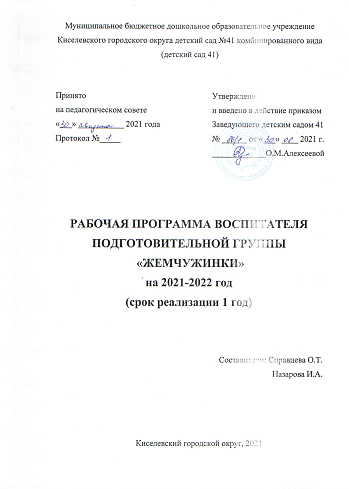 СодержаниеI. ЦЕЛЕВОЙ РАЗДЕЛ1.1. Пояснительная записка1.1.1. Цель и задачи реализации Программы Цель программы: создание благоприятных условий для полноценного проживания ребенком дошкольного детства, формирование основ базовой культуры личности, всестороннее развитие психических и физических качеств в соответствии с возрастным и индивидуальными особенностями подготовка к жизни в современном обществе, формирование предпосылок к учебной деятельности, обеспечение безопасности жизнедеятельности дошкольника.Задачи реализации Программы: • Сохранить и укрепить физическое и психическое здоровье детей, а также формировать ценности здорового образа жизни.• Обеспечить равные возможности для полноценного развития каждого ребёнка в период дошкольного детства независимо от места жительства, пола, нации, языка социального статуса, психофизиологических и других особенностей. •Поддерживать и развивать детскую инициативу и самостоятельность в игровой, познавательной, исследовательской, коммуникативной, двигательной и творческой деятельности. • Формировать социокультурную среду, соответствующую возрастным, индивидуальным, психологическим и физиологическим особенностям детей. • Вариативность использования образовательного материала, позволяющего развивать способности, творческий потенциал каждого ребенка в соответствии с его интересами и наклонностями. • Обеспечить психолого-педагогическую поддержку семьи и повышать компетентность родителей (законных представителей) в вопросах развития и образования, охраны и укрепления здоровья детей. 1.1.2. Принципы и подходы к формированию ПрограммыПрограмма построена на следующих принципах:  развивающего образования, целью которого является развитие ребенка (развивающий характер образования реализуется через деятельность ребенка в зоне ближайшего развития и является основой организации образовательного процесса в любом учреждении);научной обоснованности и практической применимости (содержание программы должно соответствовать основным положениям возрастной психологии и дошкольной педагогики, при этом иметь возможность реализации в практике дошкольного образования);соответствие критериям полноты, необходимости и достаточности (позволять решать поставленные цели и задачи на необходимом и достаточном материале);комплексно-тематический принцип построения образовательного процесса; построение образовательного процесса на адекватных возрасту формах работы с детьми дошкольного возраста, при этом основной формой и ведущим видом деятельности является игра.Подходы к формированию Программы: • Системный подход. Отдельные самостоятельные компоненты рассматриваются как совокупность взаимосвязанных компонентов: цель образования, субъекты педагогического процесса, содержание образования, формы, средства, методы, педагогического процесса.  • Личностно-ориентированный подход. Личность как цель, субъект, результат и основной критерий эффективности педагогического процесса. Для развития личности создаются условия для саморазвития задатков и творческого потенциала. • Деятельностный подход. Деятельность – средство и условие развития личности, целесообразное преобразование окружающей действительности, заключающейся в организации деятельности ребенка с позиции субъекта познания труда и общения• Индивидуальный подход заключается в поддержке индивидуальных особенностей каждого ребенка.• Аксиологический (ценностный) подход рассматривает организацию воспитания на основе определенных ценностей, которые, с одной стороны, становятся целью и результатом воспитания, а с другой – его средством. Компетентностный подход основным результатом образовательной деятельности становится формирование основ компетентностей как постоянно развивающейся способности воспитанников самостоятельно действовать при решении актуальных проблем, т.е. быть готовым: решать проблемы в сфере учебной деятельности; объяснять явления действительности, их сущность, причины, ориентироваться в проблемах современной жизни; решать проблемы, связанные с реализацией определённых социальных ролей.Культурологический подход – методологическое основание процесса воспитания, предусматривающее опору в обучении и воспитании на национальные традиции народа, его культуру, национальные и этнические особенности. 1.1.3. Значимые для разработки и реализации рабочей программы характеристикиРебенок на пороге школы (6—7 лет) обладает устойчивыми социально-нравственными чувства и эмоциями, высоким самосознанием и осуществляет себя как субъект деятельности и поведения. Мотивационная сфера дошкольников 6—7 лет расширяется за счет развития таких социальных мотивов, как познавательные, просоциальные (побуждающие делать добро), самореализации. Поведение ребенка начинает регулироваться также его представлениями о том, что хорошо и что плохо. С развитием морально-нравственных представлений напрямую связана и возможность эмоционально оценивать свои поступки. Ребенок испытывает чувство удовлетворения, радости, когда поступает правильно, хорошо, и смущение, неловкость, когда нарушает правила, поступает плохо. Общая самооценка детей представляет собой глобальное, положительное недифференцированное отношение к себе, формирующееся под влиянием эмоционального отношения со стороны взрослых. К концу дошкольного возраста происходят существенные изменения в эмоциональной сфере. С одной стороны, у детей этого возраста более богатая эмоциональная жизнь, их эмоции глубоки и разнообразны по содержанию. С другой стороны, они более сдержанны и избирательны в эмоциональных проявлениях. К концу дошкольного возраста у них формируются обобщенные эмоциональные представления, что позволяет им предвосхищать последствия своих действий. Это существенно влияет на эффективность произвольной регуляции поведения — ребенок может не только отказаться от нежелательных действий, или хорошо себя вести, но и выполнять неинтересное задание, если будет понимать, что полученные результаты принесут кому-то пользу, радость и т. п. Благодаря таким изменениям в эмоциональной сфере, поведение дошкольника становится менее ситуативным и чаще выстраивается с учетом интересов и потребностей других людей. Сложнее и богаче по содержанию становится общение ребенка со взрослым. Дошкольник внимательно слушает рассказы родителей о том, что у них произошло на работе, живо интересуется тем, как они познакомились, при встрече с незнакомыми людьми часто спрашивает, где они живут, есть ли у них дети, кем они работают и т. п. Большую значимость для детей 6—7 лет приобретает общение между собой. Их избирательные отношения становятся устойчивыми, именно в этот период зарождается детская дружба. Дети продолжают активно сотрудничать, вместе с тем у них наблюдаются и конкурентные отношения — в общении и взаимодействии они стремятся в первую очередь проявить себя, привлечь внимание других к себе. Однако у них есть все возможности придать такому соперничеству продуктивный и конструктивный характер и избегать негативных форм поведения. К семи годам дети определяют перспективы взросления в соответствии с гендерной ролью, проявляют стремление к усвоению определенных способов поведения, ориентированных на выполнение будущих социальных ролей. К 6—7 годам ребенок уверенно владеет культурой самообслуживания и культурой здоровья. В играх дети 6—7 лет способны отражать достаточно сложные социальные события — рождение ребенка, свадьба, праздник, война и др. В игре может быть несколько центров, в каждом из которых отражается та или иная сюжетная линия. Дети этого возраста могут по ходу игры брать на себя две роли, переходя от исполнения одной к исполнению другой. Они могут вступать во взаимодействие с несколькими партнерами по игре, исполняя как главную, так и подчиненную роль.Продолжается дальнейшее развитие моторики ребенка, наращивание и самостоятельное использование двигательного опыта. Расширяются представления о самом себе, своих физических возможностях, физическом облике. Совершенствуются ходьба, бег, шаги становятся равномерными, увеличивается их длина, появляется гармония в движениях рук и ног. Ребенок способен быстро перемещаться, ходить и бегать, держать правильную осанку. По собственной инициативе дети могут организовывать подвижные игры и простейшие соревнования со сверстниками. В возрасте 6—7 лет происходит расширение и углубление представлений детей о форме, цвете, величине предметов. Ребенок уже целенаправленно, последовательно обследует внешние особенности предметов. При этом он ориентируется не на единичные признаки, а на весь комплекс (цвет, форма, величина и др.). К концу дошкольного возраста существенно увеличивается устойчивость непроизвольного внимания, что приводит к меньшей отвлекаемости детей. Сосредоточенность и длительность деятельности ребенка зависит от ее привлекательности для него. Внимание мальчиков менее устойчиво. В 6—7 лет у детей увеличивается объем памяти, что позволяет им непроизвольно запоминать достаточно большой объем информации. Девочек отличает больший объем и устойчивость памяти. Воображение детей данного возраста становится, с одной стороны, богаче и оригинальнее, а с другой — более логичным и последовательным, оно уже не похоже на стихийное фантазирование детей младших возрастов. Несмотря на то, что увиденное или услышанное порой преобразуется детьми до неузнаваемости, в конечных продуктах их воображения четче прослеживаются объективные закономерности действительности. Так, например, даже в самых фантастических рассказах дети стараются установить причинно-следственные связи, в самых фантастических рисунках — передать перспективу. При придумывании сюжета игры, темы рисунка, историй и т.п. дети 6—7 лет не только удерживают первоначальный замысел, но могут обдумывать его до начала деятельности. В этом возрасте продолжается развитие наглядно-образного мышления, которое позволяет ребенку решать более сложные задачи с использованием обобщенных наглядных средств (схем, чертежей и пр.) и обобщенных представлений о свойствах различных предметов и явлений. Действия наглядно-образного мышления (например, при нахождении выхода из нарисованного лабиринта) ребенок этого возраста, как правило, совершает уже в уме, не прибегая к практическим предметным действиям даже в случаях затруднений. Возможность успешно совершать действия ситуации и классификации во многом связана с тем, что на седьмом году жизни в процесс мышления все более активно включается речь. Использование ребенком (вслед за взрослым) слова для обозначения существенных признаков предметов и явлений приводит к появлению первых понятий. Речевые умения детей позволяют полноценно общаться с разным контингентом людей (взрослыми и сверстниками, знакомыми и незнакомыми). Дети не только правильно произносят, но и хорошо различают фонемы (звуки) и слова. Овладение морфологической системой языка позволяет им успешно образовывать достаточно сложные грамматические формы существительных, прилагательных, глаголов. В своей речи старший дошкольник все чаще использует сложные предложения (с сочинительными и подчинительными связями). В 6—7 лет увеличивается словарный запас. В процессе диалога ребенок старается исчерпывающе ответить на вопросы, сам задает вопросы, понятные собеседнику, согласует свои реплики с репликами других. Активно развивается и другая форма речи — монологическая. Дети могут последовательно и связно пересказывать или рассказывать. Важнейшим итогом развития речи на протяжении всего дошкольного детства является то, что к концу этого периода речь становится подлинным средством, как общения, так и познавательной деятельности, а также планирования и регуляции поведения. К концу дошкольного детства ребенок формируется как будущий самостоятельный читатель. Тяга к книге, ее содержательной, эстетической и формальной сторонам — важнейший итог развития дошкольника-читателя. Музыкально-художественная деятельность характеризуется большой самостоятельностью. Развитие познавательных интересов приводит к стремлению получить знания о видах и жанрах искусства (история создания музыкальных шедевров, жизнь и творчество композиторов и исполнителей). Дошкольники начинают проявлять интерес к посещению театров, понимать ценность произведений музыкального искусства. В продуктивной деятельности дети знают, что хотят изобразить, и могут целенаправленно следовать к своей цели, преодолевая препятствия и не отказываясь от своего замысла, который теперь становится опережающим. Они способны изображать все, что вызывает у них интерес. Созданные изображения становятся похожи на реальный предмет, узнаваемы и включают множество деталей. Совершенствуется и усложняется техника рисования, лепки, аппликации. Дети способны конструировать по схеме, фотографиям, заданным условиям, собственному замыслу постройки из разнообразного строительного материала, дополняя их архитектурными деталями; делать игрушки путем складывания бумаги в разных направлениях; создавать фигурки людей, животных, героев литературных произведений из природного материала. Наиболее важным достижением детей в данной образовательной области является овладение композицией. В подготовительной к школе группе завершается дошкольный возраст. Его основные достижения связаны с освоением мира вещей как предметов человеческой культуры; освоением форм позитивного общения с людьми; развитием половой идентификации, формированием позиции школьника.К концу дошкольного возраста ребенок обладает высоким уровнем познавательного и личностного развития, что позволяет ему в дальнейшем успешно учиться в школе. 1.2. Планируемые результаты освоения Основнойобразовательной программы дошкольного образованияЦелевые ориентиры на этапе завершения освоения ПрограммыРебенок овладевает основными культурными способамидеятельности, проявляет инициативу и самостоятельность в игре, общении, конструировании и других видах детской активности. Способен выбирать себе род занятий, участников по совместной деятельности.Ребенок положительно относится к миру, другим людям и самому себе, обладает чувством собственного достоинства. Активно взаимодействует со сверстниками и взрослыми, участвует в совместных играх.  Способен договариваться, учитывать интересы и чувства других, сопереживать неудачам и радоваться успехам других, адекватно проявляет свои чувства, чувство веры в себя, старается разрешать конфликты. Ребенок обладает воображением, которое реализуется в разных видах деятельности и прежде всего в игре. Ребенок владеет разными формами и видами игры, различает условную и реальную ситуации, следует игровым правилам.Ребенок достаточно хорошо владеет устной речью, может высказывать свои мысли и желания, использовать речь для выражения своих мыслей, чувств и желаний, построения речевого высказывания в ситуации общения, может выделять звуки в словах, у ребенка складываются предпосылки грамотности.У ребенка развита крупная и мелкая моторика. Он подвижен, вынослив, владеет основными произвольными движениями, может контролировать свои движения и управлять ими.  Ребенок способен к волевым усилиям, может следовать социальным нормам поведения и правилам в разных видах деятельности, во взаимоотношениях с взрослыми и сверстниками, может соблюдать правила безопасного поведения и личной гигиены. Ребенок проявляет любознательность, задает вопросы взрослым и сверстникам, интересуется причинно-следственными связями, пытается самостоятельно придумывать объяснения явлениям природы и поступкам людей. Склонен экспериментировать, строить смысловую картину окружающей реальности, обладает начальными знаниями о себе, о природном и социальном мире, в котором он живет. Знаком с произведениями детской литературы, обладает элементарными представлениями из области живой природы, математики, истории и т.п. II. СОДЕРЖАТЕЛЬНЫЙ РАЗДЕЛ2.1. Образовательная деятельность в соответствии с направлениями развития ребенка (в пяти образовательных областях)Содержание программы определяется в соответствии с направлениями развития ребенка, соответствует основным положениям возрастной психологии и дошкольной педагогики и обеспечивает единство воспитательных, развивающих и обучающих целей и задач. Содержание психолого-педагогической работы ориентировано на разностороннее развитие дошкольников с учетом их возрастных и индивидуальных особенностей. Задачи психолого-педагогической работы по формированию физических, интеллектуальных и личностных качеств детей решаются в ходе освоения всех образовательных областей наряду с задачами, отражающими специфику каждой образовательной области, с обязательным психологическим сопровождением. При этом решение программных образовательных задач предусматривается не только в рамках непосредственно образовательной деятельности, но и в режимных моментах — как в совместной деятельности взрослого и детей, так и в самостоятельной деятельности дошкольников.  «Социально-коммуникативное развитие» 	«Социально-коммуникативное развитие направлено на усвоение норм и ценностей, принятых в обществе, включая моральные  и нравственные ценности; развитие  общения и взаимодействия ребенка совзрослыми и сверстниками; становление  самостоятельности, целенаправленности и саморегуляции собственных действий; развитие социального и эмоционального интеллекта, эмоциональной  отзывчивости, сопереживания, формирование готовности к совместной деятельности со сверстниками, формирование уважительного отношения и чувства принадлежности к своей семье и к сообществу детей и взрослых в Организации; формирование позитивных установок к различным видам труда и творчества; формирование основ безопасного поведения в быту, социуме, природе» (п. 2.6. ФГОС ДО) Основные цели: Социализация, развитие общения, нравственное воспитаниеСпособствование формированию личностного отношения ребенка к соблюдению (и нарушению) моральных норм: взаимопомощи, сочувствия обиженному и несогласия с действиями обидчика; одобрения действий того, кто поступил справедливо, уступил по просьбе сверстника (разделил кубики поровну). Продолжать работу по формированию доброжелательных взаимоотношений между детьми, обращать внимание детей на хорошие поступки друг друга. Учить коллективным играм, правилам добрых взаимоотношений.	Воспитывать скромность, отзывчивость, желание бть справедливым, сильным и смелым; учить испытывать чувство стыда за неблаговидный поступок. Напоминать детям о необходимости здороваться, прощаться, называть работников дошкольного учреждения по имени и отчеству, не вмешиваться в разговор взрослых, вежливо выражать свою просьбу, благодарить за оказанную услугу. Развитие игровой деятельности (сюжетно – ролевые игры). Развитие интереса к сюжетно – ролевым играм, формирование игровых умений, развитых культурных форм игры. Всестороннее воспитание и гармоничное развитие детей в игре (эмоционально – нравственное, умственное, физическое, художественно – эстетическое и социально – коммуникативное). Развитие в игре самостоятельности, инициативы, творчества, организаторских способностей; формирование умения самостоятельно организовывать различные игры. Ребенок в семье и сообществе.  Воспитание уважения к традиционным семейным ценностям; уважительного отношения и чувства принадлежности к своей семье, любви и уважении к своим родителям, умение проявлять заботу о близких людях, с благодарностью воспринимать заботу о себе. Воспитание уважительного отношения и чувства принадлежности к сообществу детей и взрослых в организации, чувства коллективизма, воспитание активной жизненной позиции, стремление к участию в совместной деятельности и различных мероприятиях, формирование представления о себе, как об активном члене коллектива. Формирование позитивных установок к труду и творчеству. Развитие навыков самообслуживания; приобщение детей к доступным видам трудовой деятельности. Формирование позитивных установок к различным видам труда и творчества. Воспитание ценностного отношения к собственному руду, труду других людей и его результатам.  Формирование основ безопасности. Формирование первичных представлений о безопасном поведении в быту, социуме, природе. Воспитание осознанного отношения к выполнению правил безопасности. Формирование осторожного отношения к потенциально опасным для человека и окружающего мира природы ситуациям. Формирование элементарных представлений о правилах безопасности дорожного движения, воспитание осознанного отношения к необходимости выполнения этих правил.  Содержание образовательной деятельности: Нравственное воспитание. Обеспечить условия для нравственного воспитания детей, способствовать усвоению морально – нравственных норм и ценностей, принятых в обществе. Воспитывать уважительное отношение к окружающим, заботливое отношение к малышам, пожилым людям; учить помогать им, воспитывать стремление в своих поступках следовать положительному примеру. Развитие социального и эмоционального интеллекта. Создать условия для развития социального и эмоционального интеллекта детей, развивать стремление и умение справедливо оценивать свои поступки и поступки сверстников. Поощрят проявление таких качеств, как сочувствие, отзывчивость, справедливость, скромность. Развитие общения. Воспитывать дружеское отношение между детьми, развивать умение самостоятельно объединяться для совместной игры и труда, заниматься самостоятельно выбранным делом, договариваться, помогать друг другу. Формировать умение слушать собеседника, не перебивать без надобности, умение спокойно отстаивать своё мнение. Формирование личности ребёнка. Способствовать формированию личности ребёнка. Продолжать воспитывать самоуважение, чувство собственного достоинства, уверенность в своих силах и возможностях. Развивать самостоятельность, целенаправленность и саморегуляцию собственных действий. Расширить представление детей о их обязанностях, прежде всего в связи с подготовкой к школе. Развивать интерес к школе, желание учиться. Формировать навыки учебной деятельности (умение внимательно слушать воспитателя, действовать по предложенному им плану, а также самостоятельно планировать свои действия, выполнять поставленную задачу, правильно оценивать результат своей деятельности). Усвоение общепринятых норм поведения. Воспитывать организованность, дисциплинированность; развивать волевые качества: умение ограничивать свои желания, выполнять установленные нормы поведения.  Продолжать формировать основы культуры поведения и вежливого обращения; воспитывать привычку без напоминаний использовать в общении со сверстниками и взрослыми формулы словесной вежливости (приветствие, прощание, просьбы). Развитие игровой деятельности (сюжетно – ролевые игры)Продолжать работу по развитию и обогащению сюжетов игр, используя косвенные методы руководства, подводить детей к самостоятельному созданию игровых замыслов. В совместных с воспитателем играх, содержащих 2-3 роли, совершенствовать умение детей объединяться в игре, выполнять игровые действия, поступать в соответствии с правилами и общим игровым замыслом. Учить подбирать предметы и атрибуты для игры. Развивать умение использовать в сюжетно – ролевой игре постройки из строительного материала. Побуждать детей создавать постройки разной конструктивной сложности. Учить договариваться о том, что они будут строить, распределять между собой материал, согласовывать действия и совместными усилиями достигать результата. Воспитывать дружеские отношения между детьми, развивать умение считаться с интересами товарищей. Расширять область самостоятельных действий в выборе роли, разработке и осуществлении замысла, использовании атрибутов; развивать социальные отношения играющих за счёт осмысления профессиональной деятельности взрослых. Ребенок в семье и сообществеОбраз Я. Развивать представление о временной перспективе личности, об изменении позиции человека с возрастом (ребенок посещает детский сад, школьник учится, взрослый работает, пожилой человек передает свой опыт другим поколениям). Углублять представления ребенка о себе в прошлом, настоящем и будущем. Закреплять традиционные гендерные представления, продолжать развивать в мальчиках и девочках качества, свойственные их полу. Семья. Продолжать воспитывать уважение к традиционным семейным ценностям; уважительное отношение и чувство принадлежности к своей семье, любовь и уважение к родителям. Учить проявлять заботу о близких людях, с благодарность принимать заботу о себе. Развивать интерес к профессиям родителей и их месту работы. Расширять представление детей об истории семьи в контексте истории родной страны. Рассказывать детям о воинских наградах дедушек, бабушек, родителей. Детский сад. Способствовать формированию уважительного отношения и чувства принадлежности к сообществам детей и взрослых в детском саду, продолжать воспитывать чувство коллективизма. Привлекать детей к созданию развивающей среды дошкольного учреждения (мини-музеев, библиотеки, конструкторских мастерских и др.). Обращать внимание детей на эстетику окружающего пространства (оформление помещений, участка детского сада). Учить выделят радующие глаз компоненты окружающей среды (окраска стен, мебель, оформление участка и т.п.). Формировать умение эстетически оценивать окружающую среду, высказывать оценочные суждения, обосновывать своё мнение. Формировать у детей представление о себе как об активном члене коллектива: через участие в проектной деятельности, охватывающей детей младших возрастных групп и родителей; посильном участии в жизни дошкольного учреждения (адаптация младших дошкольников, подготовка к праздникам, соревнованиям в детском саду и его пределами и др.)	Родная страна. Расширять представления о родном крае. Продолжать знакомить с достопримечательностями региона, в котором живут дети. На основе расширения знаний об окружающем воспитывать патриотические и интернациональные чувства, любовь к Родине. 	Углублять и уточнять представления о Родине — России. Поощрять интерес детей к событиям, происходящим в стране, воспитывать чувство гордости за ее достижения. 	Закреплять знания о флаге, гербе и гимне России (гимн исполняется во время праздника или другого торжественного события; когда звучит гимн, все встают, а мужчины и мальчики снимают головные уборы). Развивать представления о том, что Российская Федерация (Россия) — огромная, многонациональная страна. Воспитывать уважение к людям разных национальностей и их обычаям. 	Расширять представления о Москве — главном городе, столице России. Расширять знания о государственных праздниках. Рассказывать детям о Ю. А. Гагарине и других героях космоса. Углублять знания о Российской армии. Воспитывать уважение к защитникам Отечества, к памяти павших бойцов (возлагать с детьми цветы к обелискам, памятникам и т. д.). 	Школа. Воспитывать у детей интерес к школе. Познакомить их с понятием «школа». С этой целью проводить следующую работу: - тематические беседы; - сюжетно-ролевая игра «Школа»; - знакомство со зданием школы, мастерской, библиотекой, компьютерным классом; праздники «До свиданья, детский сад!», «День Знаний», экскурсии в течение года. - Прививать детям нравственно-волевые качества, необходимые для обучения в школе: дисциплинированность, ответственность. Формирование позитивных установок к труду и творчествуРазвитие навыков самообслуживания. Закреплять умения детей аккуратно пользоваться столовыми приборами; самостоятельно следить за чистотой одежды и обуви, замечать и устранять непорядок в своем внешнем виде, тактично сообщать товарищу о необходимости что-то поправить в костюме, прическе. Закрепить умение самостоятельно одеваться и разжеваться, складывать в шкаф одежду, ставить на место обувь, сушить при необходимости мокрые вещи, ухаживать за обувью (мыть, протирать, чистить); аккуратно убирать за собой постель после сна. Учить самостоятельно и своевременно готовить материалы и пособия к занятию, без напоминания убирать своё рабочее место. Приобщение к доступной трудовой деятельности. Развивать творческую инициативу, способность реализовывать себя в различных видах труда и творчества. Продолжать формировать осознанное отношение и интерес к трудовой деятельности, умение достигать запланированного результата. Продолжать формировать трудовые умения и навыки, воспитывать трудолюбие. Поощрять стремление детей старательно, аккуратно выполнять поручения, беречь материалы и предметы, убирать их на место после работы.  Воспитывать желание участвовать в совместной трудовой деятельности наравне со всеми, стремление быть полезными окружающим, радоваться результатам коллективного труда. Развивать умение самостоятельно объединяться для совместной игры и труда, оказывать друг другу помощь. Закреплять умение планировать трудовую деятельность, отбирать необходимые материалы, делать несложные заготовки. Поощрять детей за желание поддерживать порядок в группе и на участке детского сада. Поддерживать инициативу детей добросовестно выполнять обязанности дежурных по столовой: сервировать стол, приводить в порядок его после еды. Поощрять желание выполнять обязанности дежурного в уголке природы (поливать комнатные растения; фиксировать необходимые данные в календаре природы - время года, месяц, день недели, время суток, температуру, результаты наблюдений; подбирать книги, соответствующие тематике наблюдений и занятий и т.д.). Прививать детям интерес к труду в природе, привлекать  их к посильному участию: осенью — к уборке овощей с огорода, сбору семян, выкапыванию луковиц, клубней цветов, перекапыванию  грядок, пересаживанию цветущих растений из грунта в уголок природы; зимой — к  сгребанию снега к стволам деревьев и кустарникам, посадке корнеплодов, выращиванию с помощью воспитателя цветов к праздникам; весной — к перекапыванию земли на огороде и в  цветнике, к посеву семян, высадке рассады; летом — к участию в рыхлении почвы, прополке и окучивании, поливе грядок и клумб. Расширять представление о труде взрослых, о значении их труда для общества. Воспитывать уважение к людям труда. Формирование основ безопасностиБезопасное поведение в природе. Формировать основы экологической культуры. Продолжать знакомить с правилами поведения на природе. Знакомить с Красной книгой, с отдельными представителями животного и растительного мира, занесенными в нее. Расширять представления о таки явлениях природы, как гроза, молния, радуга, ураган, знакомить с правилами поведения человека в этих условиях. Безопасность на дорогах.  Систематизировать знания детей об устройстве улицы, о дорожном движении. Знакомить с понятиями «площадь», «проспект». Продолжать знакомить с дорожными знаками — предупреждающими, запрещающими и информационно-указательными. Подводить детей к осознанию необходимости соблюдать правила дорожного движения.Расширять представления детей о работе ГИБДД. Воспитывать культуру поведения на улице и в общественном транспорте. Развивать свободную ориентировку в пределах ближайшей к детскому саду местности. Формировать умение находить дорогу из дома в детский сад на схеме местности. Безопасность собственной жизнедеятельности. Формировать представления о том, что полезные и необходимые бытовые предметы при неумелом обращении могут причинить вред и стать причиной беды (электроприборы, газовая плита, инструменты и бытовые предметы). Закреплять правила безопасного обращения с бытовыми предметами. Закреплять правила безопасного поведения во время игр в разное время года (купание в водоемах, катание на велосипеде, катание на санках, коньках). Подвести детей к пониманию необходимости соблюдать меры предосторожности, учить оценивать свои возможности по преодолению опасности. Формировать у детей навыки поведения в ситуациях: «Один дома», «Потерялся», «Заблудился». Формировать умение обращаться за помощью к взрослым. Расширять знания детей о работе МЧС, пожарной службы, службы скорой помощи. Уточнять знания о работе пожарных, правилах поведения при пожаре. Закреплять знания о том, что в случае необходимости взрослые звонят по телефонам «101», «102», «103». Закреплять умение называть свое имя, фамилию, возраст, домашний адрес, телефон. В части, формируемой участниками образовательных отношений, реализуется:Парциальная программа «Основы безопасности детей дошкольного возраста» (Н.Н. Авдеева, О.Л. Князева, Р.Б. Стеркина)«Познавательное развитие» «Познавательное развитие предполагает развитие интересов детей, любознательности и познавательной мотивации формирование  познавательных действий, становление сознания; развитие воображения и творческой активности; формирование  первичных  представлений  о  себе,  других  людях,  объектах окружающего  мира,  о  свойствах  и  отношениях  объектов  окружающего  мира (форме,  цвете,  размере,  материале,  звучании,  ритме,  темпе,  количестве,  числе, части и целом, пространстве и времени, движении и покое, причинах и следствиях и др.), о малой родине и Отечестве, представлений о социокультурных ценностях нашего народа, об отечественных традициях и праздниках, о планете Земля как о общем доме людей, об особенностях ее природы, многообразии стран  и народов мира»  (п. 2.6. ФГОС ДО)Основные цели:Формирование элементарных математических представлений. Формирование элементарных математических представлений, первичных представлений об основных свойствах и отношениях объектов окружающего мира: форме, цвете, размере, количестве, числе, части и целом, пространстве и времени. Развитие познавательно-исследовательской деятельности.  Развитие познавательных интересов детей, расширение опыта ориентировки в окружающем, сенсорное развитие, развитие любознательности и познавательной мотивации; формирование познавательных действий, становление сознания; развитие воображения и творческой активности; формирование первичных представлений об объектах окружающего мира, о свойствах и отношениях объектов окружающего мира.	Развитие восприятия, внимания, памяти, наблюдательности, способности анализировать, сравнивать, выделять характерные, существенные признаки предметов и явлений окружающего мира; умения устанавливать простейшие связи между предметами и явлениями, делать простейшие обобщения. 	Ознакомление с предметным окружением. 	 Ознакомление с предметным миром (название, функция, назначение, свойства и качества предмета); восприятие предмета как творения человеческой мысли и результата труда.    	Формирование первичных представлений о многообразии предметного окружения; о том, что человек создает предметное окружение, изменяет и совершенствует его для себя и других людей, делая жизнь более удобной и комфортной. Развитие умения устанавливать причинно-следственные связи между миром предметов и природным миром. Ознакомление с социальным миром. Ознакомление с окружающим социальным миром, расширение кругозора детей, формирование целостной картины мира.  Формирование первичных представлений о малой родине и Отечестве, представлений о социокультурных ценностях нашего народа, об отечественных традициях и праздниках. Формирование гражданской принадлежности; воспитание любви к Родине, гордости за ее достижения, патриотических чувств.  Формирование элементарных представлений о планете Земля как общем доме людей, о многообразии стран и народов мира.  Ознакомление с миром природы. Ознакомление с природой и природными явлениями Развитие умения устанавливать причинно-следственные связи между природными явлениями. Формирование первичных представлений о природном многообразии планеты Земля. Формирование элементарных экологических представлений.   	Формирование понимания того, что человек — часть природы, что он должен беречь, охранять и защищать ее, что в природе все взаимосвязано, что жизнь человека на Земле во многом зависит от окружающей среды.  Содержание образовательной деятельности:          Формирование элементарных математических представлений   	Количество и счет.  Развивать общие представления о множестве: умение формировать множества по заданным основаниям, видеть составные части множества, в которых предметы отличаются определенными признаками.  Упражнять в объединении, дополнении множеств, удалении из множества части или отдельных его частей. Устанавливать отношения между отдельными частями множества, а также целым множеством и каждой его частью на основе счета, составления пар предметов или соединения предметов стрелками. Совершенствовать навыки количественного и порядкового счета в пределах 10. Познакомить со счетом в пределах 20 без операций над числами. Знакомить с числами второго десятка. Закреплять понимание отношений между числами натурального ряда (7 больше 6 на 1, а 6 меньше 7 на 1), умение увеличивать и уменьшать каждое число на 1 (в пределах 10). Учить называть числа в прямом и обратном порядке (устный счет), последующее и предыдущее число к названному или обозначенному цифрой, определять пропущенное число.   	Знакомить с составом чисел в пределах 10. Учить раскладывать число на два меньших и составлять из двух меньших большее (в пределах 10, на наглядной основе). Познакомить с монетами достоинством 1, 5, 10 копеек, 1, 2, 5, 10 рублей (различение, набор и размен монет). Учить на наглядной основе составлять и решать простые арифметические задачи на сложение (к большему прибавляется меньшее) и на вычитание (вычитаемое меньше остатка); при решении задач пользоваться знаками действий: плюс (+), минус (–) и знаком отношения равно (=).   	Величина. Учить считать по заданной мере, когда за единицу счета принимается не один, а несколько предметов или часть предмета. Делить предмет на 2–8 и более равных частей путем сгибания предмета (бумаги, ткани и др.), а также используя условную меру; правильно обозначать части целого (половина, одна часть из двух (одна вторая), две части из четырех (две четвертых) и т. д.); устанавливать соотношение целого и части, размера частей; находить части целого и целое по известным частям. 	Формировать у детей первоначальные измерительные умения. Учить измерять длину, ширину, высоту предметов (отрезки прямых линий) с помощью условной меры (бумаги в клетку). Учить детей измерять объем жидких и сыпучих веществ с помощью условной меры. Дать представления о весе предметов и способах его измерения. Сравнивать вес предметов (тяжелее — легче) путем взвешивания их на ладонях. Познакомить с весами. Развивать представление о том, что результат измерения (длины, веса, объема предметов) зависит от величины условной меры.   	Форма. Уточнить знание известных геометрических фигур, их элементов (вершины, углы, стороны) и некоторых их свойств. Дать представление о многоугольнике (на примере треугольника и четырехугольника), о прямой линии, отрезке прямой. Учить детей распознавать фигуры независимо от их пространственного положения, изображать, располагать на плоскости, упорядочивать по размерам, классифицировать, группировать по цвету, форме, размерам. Моделировать геометрические фигуры; составлять из нескольких треугольников один многоугольник, из нескольких маленьких квадратов — один большой прямоугольник; из частей круга — круг, из четырех отрезков — четырехугольник, из двух коротких отрезков — один длинный и т. д.; конструировать фигуры по словесному описанию и перечислению их характерных свойств; составлять тематические композиции из фигур по собственному замыслу. Анализировать форму предметов в целом и отдельных их частей; воссоздавать сложные по форме предметы из отдельных частей по контурным образцам, по описанию, представлению.  	 Ориентировка в пространстве. Учить детей ориентироваться на ограниченной территории (лист бумаги, учебная доска, страница тетради, книги и т.  д.); располагать предметы и их изображения в указанном направлении, отражать в речи их пространственное расположение (вверху, внизу, выше, ниже, слева, справа, левее, правее, в левом верхнем (правом нижнем) углу, перед, за, между, рядом и др.). Познакомить с планом, схемой, маршрутом, картой.  Развивать способность к моделированию пространственных отношений между объектами в виде рисунка, плана, схемы. Учить «читать» простейшую графическую информацию, обозначающую пространственные отношения объектов и направление их движения в пространстве: слева направо, справа налево, снизу-вверх, сверху вниз; самостоятельно передвигаться в пространстве, ориентируясь на условные обозначения (знаки и символы).   	Ориентировка во времени. Дать детям элементарные представления о времени: его текучести, периодичности, необратимости, последовательности всех дней недели, месяцев, времен года. Учить пользоваться в речи понятиями: «сначала», «потом», «до», «после», «раньше», «позже», «в одно и то же время». Развивать «чувство времени», умение беречь время, регулировать свою деятельность в соответствии со временем; различать длительность отдельных временных интервалов (1 минута, 10 минут, 1 час). Учить определять время по часам с точностью до 1 часа.  Познавательно-исследовательская деятельность.  Совершенствовать характер и содержание обобщенных способов исследования объектов с помощью специально созданной системой сенсорных эталонов и перцептивных действий, осуществлять их оптимальный выбор в соответствии с познавательной задачей. Создавать условия для самостоятельного установления связей и отношений между системами объектов и явлений с применением различных средств. Совершенствовать действия экспериментального характера, направленные на выявление скрытых свойств объектов. Совершенствовать умение определять способ получения необходимой информации в соответствии с условиями и целями деятельности. Развивать умение самостоятельно действовать в соответствии с предлагаемым алгоритмом; ставить цель, составлять соответствующий собственный алгоритм; обнаруживать несоответствие результата и цели; корректировать свою деятельность. Учить детей самостоятельно составлять модели и использовать их в познавательно-исследовательской деятельности.  Сенсорное развитие.  Развивать зрение, слух, обоняние, осязание, вкус, сенсомоторные способности. Совершенствовать координацию руки и глаза; развивать мелкую моторику рук в разнообразных видах деятельности. Развивать умение созерцать предметы, явления (всматриваться, вслушиваться), направляя внимание на более тонкое различение их качеств. Учить выделять в процессе восприятия несколько качеств предметов; сравнивать предметы по форме, величине, строению, положению в пространстве, цвету; выделять характерные детали, красивые сочетания цветов и оттенков, различные звуки (музыкальные, природные и др.).Развивать умение классифицировать предметы по общим качествам (форме, величине, строению, цвету). Закреплять знания детей о хроматических и ахроматических цветах. Проектная деятельность. Развивать проектную деятельность всех типов (исследовательскую, творческую, нормативную). В исследовательской проектной деятельности формировать умение уделять внимание анализу эффективности источников информации. Поощрять обсуждение проекта в кругу сверстников. Содействовать творческой проектной деятельности индивидуального и группового характера. В работе над нормативными проектами поощрять обсуждение детьми соответствующих этим проектам ситуаций и отрицательных последствий, которые могут возникнуть при нарушении установленных норм. Помогать детям в символическом отображении ситуации, проживании ее основных смыслов и выражении их в образной форме. Дидактические игры. Продолжать учить детей играть в различные дидактические игры (лото, мозаика, бирюльки и др.) Развивать умение организовывать игры, исполнять роль ведущего. Учить согласовывать свои действия с действиями ведущего и других участников игры. Развивать в играх сообразительность, умение самостоятельно решать поставленную задачу. Привлекать детей к созданию некоторых дидактических игр («Шумелки», «Шуршалки» и т. д.). Развивать и закреплять сенсорные способности. Содействовать проявлению и развитию в игре необходимых для подготовки к школе качеств: произвольного поведения, ассоциативно- образного и логического мышления, воображения, познавательной активности.  Ознакомление с предметным окружением Продолжать расширять и уточнять представление детей о предметном мире. Обогащать представления о видах транспорта (наземный, подземный, воздушный, водный). Формировать представление о предметах, облегчающих труд людей на производстве (компьютеры, роботы, станки и т.д.); объектах, создающих комфорт и уют в помещении и на улице. Побуждать детей к пониманию того, что человек изменяет предметы, совершенствует их для себя и других людей, делая жизнь более удобной и комфортной. Расширять представления детей об истории создания предметов.    	Вызвать чувство восхищения совершенством рукотворных предметов и объектов природы. Формировать понимание того, что не дала человеку природа, он сделал себе сам (нет крыльев, он сделал самолёт; нет огромного роста, он создал кран, лестницу и т.п.). Способствовать восприятию предметного окружения как творения человеческой мысли.   	Углублять представления о существенных характеристиках предметов о свойствах и качествах различных материалов. Рассказать, что материалы добывают и производят (дерево, металл, ткань) и подводить к пониманию роли взрослого человека.  	 Побуждать применять разнообразные способы обследования предметов (наложение, приложение, сравнение по количеству и т.д.). Ознакомление с миром природы  Создавать условия для проявления инициативы и творчества в познании окружающей природы; поддерживать интерес детей, формировать желание самостоятельно добывать знания (экспериментируя, слушая книги, рассматривая иллюстрации и картины, наблюдая за природными объектами и явлениями и т.д.). развивать желание и умение наблюдать за окружающей природой. Закреплять умение передавать своё отношение к природе в речи и продуктивных видах деятельности. Расширять и систематизировать знания о домашних, зимующих и перелетных птицах; домашних животных и обитателях уголка природы; формировать представление о том, что человек должен ухаживать за животными, которых он приручил. Дать детям более полные представления о диких животных и особенностях их приспособления к окружающей среде. Подводить детей к умению самостоятельно делать элементарные выводы и умозаключения о жизнедеятельности животных. Расширять знания детей о млекопитающих, земноводных и пресмыкающихся. Знакомить с некоторыми формами защиты земноводных и пресмыкающихся от врагов (например, уж отпугивает врагов шипением).Расширять представления о насекомых. Знакомить с особенностями их жизни (муравьи, пчелы, осы живут большими семьями, муравьи — в муравейниках, пчелы — в дуплах, ульях). Учить сравнивать насекомых по способу передвижения (летают, прыгают, ползают). Развивать интерес детей к миру растений: деревьям, кустарникам, травянистым растениям; растениям луга, сада, леса. Стимулировать проявление интереса к природе родного края.  Конкретизировать представления детей об условиях жизни комнатных растений. Знакомить со способами их вегетативного размножения (черенками, листьями, усами). Поощрять детей самостоятельно устанавливать связи между состоянием растения и к условиям окружающей среды, расширять представление о свойствах почвы. Учить обобщать и систематизировать представления о временах года, расширять представления о погодных явлениях (иней, град, дождь и т.п.). 	Формировать элементарные экологические представления.   Объяснить детям, что в природе все взаимосвязано. Учить устанавливать причинно-следственные связи между природными явлениями (если исчезнут насекомые — опылители растений, то растения не дадут семян и др.). Подвести детей к пониманию того, что жизнь человека на Земле во многом зависит от окружающей среды: чистые воздух, вода, лес, почва благоприятно сказываются на здоровье и жизни человека. Формировать понимание того, что человек - часть природы, что он должен беречь, охранять и защищать её, учить самостоятельно делать элементарные выводы об охране окружающей среды. Воспитывать желание и умение правильно вести себя в природе (любоваться красотой природы, наблюдать за растениями и животными, не нанося им вред). 	Сезонные наблюдения.   	Осень. Расширять представления детей об изменениях в природе в сентябре, октябре и ноябре. Закреплять знания детей о том, что сентябрь первый осенний месяц. Учить замечать приметы осени (похолодало; земля от заморозков стала твердой; заледенели лужи; листопад; иней на почве). Показать обрезку кустарников, рассказать, для чего это делают. Привлекать к высаживанию садовых растений (настурция, астры) в горшки. Учить собирать природный материал (семена, шишки, желуди, листья) для изготовления поделок.   	Зима.  Обогащать представления детей о сезонных изменениях в природе (самые короткие дни и длинные ночи, холодно, мороз, гололед и т. д.). Обращать внимание детей на то, что на некоторых деревьях долго сохраняются плоды (на рябине, ели и т. д.). Объяснить, что это корм для птиц. Учить определять свойства снега (холодный, пушистый, рассыпается, липкий и др.; из влажного тяжелого снега лучше делать постройки). Учить детей замечать, что в феврале погода меняется (то светит солнце, то дует ветер, то идет снег, на крышах домов появляются сосульки). Рассказать, что 22 декабря — самый короткий день в году. Привлекать к посадке семян овса для птиц.   Весна.  Расширять представления дошкольников о весенних изменениях в природе (чаще светит солнце, зацветают подснежники; распускаются почки на деревьях и кустарниках, начинается ледоход; пробуждаются травяные лягушки, жабы, ящерицы; птицы вьют гнезда; появляются муравьи). Познакомить с термометром (столбик с ртутью может быстро подниматься и опускаться, в зависимости от того, где он находится). Наблюдать, как высаживают, обрезают деревья и кустарники. Учить замечать изменения в уголке природы (комнатные растения начинают давать новые листочки, зацветают и т. д.); пересаживать комнатные растения, в том числе способом черенкования. Учить детей выращивать цветы (тюльпаны) к Международному женскому дню. Знакомить детей с народными приметами: «Длинные сосульки — к долгой весне», «Если весной летит много паутины, лето будет жаркое» и т. п.   Лето. Уточнять представления детей об изменениях, происходящих в природе (самые длинные дни и короткие ночи, тепло, жарко; бывают ливневые дожди, грозы, радуга). Объяснить, что летом наиболее благоприятные условия для роста растений: растут, цветут и плодоносят. Знакомить с народными приметами: «Радуга от дождя стоит долго — к ненастью, скоро исчезнет — к ясной погоде», «Вечером комары летают густым роем — быть теплу», «Появились опята — лето кончилось». Рассказать о том, что 22 июня — день летнего солнцестояния (самый долгий день в году: с этого дня ночь удлиняется, а день идет на убыль). Знакомить с трудом людей на полях, в садах и огородах. Воспитывать желание помогать взрослым.   Часть, формируемая участниками образовательных отношений, включает: парциальная программа «Юный эколог» С.Н. Николаевой - формирование экологической воспитанности у дошкольников, предполагающей развитие у детей представлений. Знаний о ценности природы и правилах поведения в ней, формирование умений разнообразной деятельности в природе и становление экологически ориентированного взаимодействия с ее объектами, накопление детьми эмоционального позитивного опыта общения с природой.  «Речевое развитие»«Речевое развитие включает владение речью как средством общения и культуры; обогащение активного словаря; развитие связной, грамматически правильной диалогической и монологической речи; развитие звуковой и интонационной культуры речи, фонематического слуха; знакомство с книжной культурой, детской литературой; формирование звуковой аналитико-синтетической активности как предпосылки обучения грамоте» (п. 2.6. ФГОС ДО)Основные цели: Развитие речи. Овладение речью как средством общения и культуры. Развитие свободного общения с взрослыми и детьми, овладение конструктивными способами и средствами взаимодействия с окружающими. Развитие всех компонентов устной речи детей.  Приобщение к художественной литературе.    Приобщение к словесному искусству, в том числе развитие художественного и эстетического вкуса. Знакомство с книжной культурой, детской литературой. Воспитание интереса и любви к чтению, желание и умение слушать художественные произведения, следить за развитием действия, понимать на слух тексты различных жанров детской литературы. Содержание образовательной деятельности: Развитие речи. 	Развивающая речевая среда. Приучать детей – будущих школьников проявлять инициативу с целью получения новых знаний. Совершенствовать речь как средство общения. Выяснять, что дети хотели бы увидеть своими глазами, о чем хотели бы узнать, в какие настольные и интеллектуальные игры хотели бы научиться играть, какие мультфильмы готовы смотреть повторно и почему, какие рассказы (о чем) предпочитают слушать и т. п.  Опираясь на опыт детей и учитывая их предпочтения, подбирать наглядные материалы для самостоятельного восприятия с последующим обсуждением с воспитателем и сверстниками. Уточнять высказывания детей, помогать им более точно характеризовать объект, ситуацию; учить высказывать предположения и делать простейшие выводы, излагать свои мысли понятно для окружающих. Продолжать формировать умение отстаивать свою точку зрения. Помогать осваивать формы речевого этикета.  Продолжать содержательно, эмоционально рассказывать детям об интересных фактах и событиях. Приучать детей к самостоятельности суждений Формирование словаря. Продолжать работу по обогащению бытового, природоведческого, обществоведческого словаря детей. Побуждать детей интересоваться смыслом слова. Совершенствовать умение использовать разные части речи в точном соответствии с их значением и целью высказывания. Помогать детям осваивать выразительные средства языка. Звуковая культура речи. Совершенствовать умение различать на слух и в произношении все звуки родного языка. Отрабатывать дикцию: учить детей внятно и отчетливо произносить слова и словосочетания с естественными интонациями. Совершенствовать фонематический слух: учить называть слова с определенным звуком, находить слова с этим звуком в предложении, определять место звука в слове. Отрабатывать интонационную выразительность речи. 	Грамматический строй речи. Продолжать упражнять детей в согласовании слов в предложении. Совершенствовать умение образовывать (по образцу) однокоренные слова, существительные с суффиксами, глаголы с приставками, прилагательные в сравнительной и превосходной степени. Помогать правильно, строить сложноподчиненные предложения, использовать языковые средства для соединения их частей (чтобы, когда, потому что, если бы и т. д.). Связная речь. Продолжать совершенствовать диалогическую и монологическую формы речи. 	Формировать умение вести диалог между воспитателем и ребенком, между детьми; учить быть доброжелательными и корректными собеседниками, воспитывать культуру речевого общения. Продолжать учить содержательно и выразительно пересказывать литературные тексты, драматизировать их.  Совершенствовать умение составлять рассказы о предметах, о содержании картины, по набору картинок с последовательно развивающимся действием. Помогать составлять план рассказа и придерживаться его. Развивать умение составлять рассказы из личного опыта.    Продолжать совершенствовать умение сочинять короткие сказки на заданную тему. Подготовка к обучению грамоте. Дать представление о предложении (без грамматического определения). Упражнять в составлении предложений, членении простых предложений (без союзов и предлогов) на слова с указанием их последовательности. Учить детей делить двухсложные и трёхсложные слова с открытыми слогами) наша Маша, малина, берёза) на части. Учить составлять слово из слогов (устно). Учить выделять последовательность звуков в простых словах. Приобщение к художественной литературеПродолжать развивать интерес детей к художественной литературе. Пополнять литературный багаж сказками, рассказами, стихотворениями, загадками, считалками, скороговорками. Воспитывать читателя, способного испытывать сострадание и сочувствие к героям книги, отождествлять себя с полюбившимся персонажем. Развивать у детей чувство юмора. Обращать внимание детей на выразительные средства (образные слова и выражения, эпитеты и др.); помогать почувствовать красоту и выразительность языка произведения; прививать чуткость к поэтическому слову. Продолжать совершенствовать художественно-речевые исполнительские навыки детей при чтении стихотворений, в драматизациях (эмоциональность исполнения, естественность поведения, умение интонацией, жестом, мимикой передать свое отношение к содержанию литературной фразы). Помогать детям объяснять основные различия между литературными жанрами: сказкой, рассказом, стихотворением. Продолжать знакомить детей с иллюстрациями известных художников. «Художественно – эстетическое развитие» 	«Художественно-эстетическое развитие предполагает развитие предпосылок  ценностно-смыслового восприятия понимания произведений искусства  (словесного, музыкального, изобразительного), мира природы; становление  эстетического отношения к окружающему миру; формирование элементарных представлений о видах искусства; восприятие музыки, художественной литературы; стимулирование  сопереживания персонажам произведений; реализацию самостоятельной творческой деятельности детей (изобразительной, конструктивно-модельной, музыкальной и др.)» (п. 2.6. ФГОС ДО)Основные цели: 	Приобщение к искусству.  	Формирование интереса к эстетической стороне окружающей действительности, эстетического отношения к предметам и явлениям окружающего мира, произведениям искусства; воспитание интереса к художественно-творческой деятельности.  Развитие детского художественного творчества, интереса к самостоятельной творческой деятельности; удовлетворение потребности детей в самовыражении. Развитие эмоциональной восприимчивости, эмоционального отклика на литературные и музыкальные произведения, красоту окружающего мира, произведения искусства. Приобщение детей к народному и профессиональному искусству через ознакомление с лучшими образцами отечественного и мирового искусства. Изобразительная деятельность.  Развитие интереса к различным видам изобразительной деятельности; совершенствование умений в рисовании, лепке, аппликации, художественном труде. Воспитание эмоциональной отзывчивости при восприятии произведений изобразительного искусства.Конструктивно-модельная деятельность.  Развитие интереса к конструктивной деятельности, знакомство с различными видами конструкторов.  	 Воспитание умения работать коллективно, объединять свои поделки в соответствии с общим замыслом, договариваться, кто какую часть работы будет выполнять. Музыкальная деятельность.  Приобщение к музыкальному искусству; формирование основ музыкальной культуры, ознакомление с элементарными музыкальными понятиями, жанрами; воспитание эмоциональной отзывчивости при восприятии музыкальных произведений. Развитие музыкальных способностей: поэтического и музыкального слуха, чувства ритма, музыкальной памяти; формирование песенного, музыкального вкуса.   Содержание образовательной деятельности: 	Приобщение к искусству.   	Продолжать формировать интерес к музыке, живописи, литературе, народному искусству.   	Развивать эстетические чувства, эмоции, эстетический вкус, эстетическое восприятие произведений искусства, формировать умение выделять их выразительные средства. Учить соотносить художественный образ и средства выразительности, характеризующие его в разных видах искусства, подбирать материал и пособие для самостоятельной художественной деятельности.   	Формировать умение выделять, называть, группировать произведения по видам искусства. Продолжать знакомить с жанрами изобразительного и музыкального искусства. Формировать умение выделять и использовать в своей изобразительной, музыкальной, театрализованной деятельности средства выразительности разных видов искусства, называть материалы для разных видов художественной деятельности.   	Познакомить с произведениями живописи (И. Шишкин, И.Левитан, В.Серов, И.Грабарь, П. Кончаловский и др.) и изображением родной природы в картинах художников. Расширять представление о графике (ее выразительных средствах). Знакомить с творчеством художников – иллюстраторов детских книг (Ю. Васнецов, Е. Рачаев, Е.Чарушин, И. Билибин и др.).   	Продолжать знакомить с архитектурой. Закреплять знания о том, что существуют различные по назначению здания: жилые дома, магазины, театры, кинотеатры, и др. Обращать внимание детей на сходство и различия архитектурных сооружений одинакового назначения.    	Развивать наблюдательность, учить внимательно рассматривать здания, замечать их характерные особенности, разнообразие пропорций, конструкций, украшающих деталей. При чтении литературных произведений, сказок обращать внимание детей на описание сказочных домиков. (Познакомить с понятиями «народное искусство», «виды и жанры народного искусства».          Изобразительная деятельность  	 Продолжать развивать интерес детей к изобразительной деятельности.   	Обогащать сенсорный опыт, развивая органы восприятия; зрения, слух, обоняния, осязание, вкус; закреплять знания об основных формах предметов и объектов природы.   	Развивать эстетическое восприятие, учить созерцать красоту окружающего мира.  Развивать способность наблюдать за явлениями и объектами природы, замечать их изменения. В процессе восприятия предметов и явлений развивать мыслительные операции: анализ, сравнение, установления сходства и различия предметов и их частей, выделение общего и единичного, характерных признаков, обобщения.  Развивать чувства формы, цвета, пропорций, учить передавать в изображение основные свойства предметов (форма, величина, цвет), характерные детали, соотношение предметов и их частей по величине, высоте.   	Формировать умение организовывать свое рабочее место, готовить все необходимое для занятий; работать аккуратно, экономно расходовать материалы, сохранять рабочее место в чистоте. Продолжать совершенствовать умение детей рассматривать работы (рисунки, лепку, аппликации), радоваться достигнутому результату, замечать и выделять выразительные решения изображений. Рисование. Продолжать совершенствовать умение передавать в рисунке образы предметов, персонажей сказок, литературных произведений. Обращать внимание детей на отличия предметов по форме, величине, пропорциям частей; побуждать их передавать эти отличия в рисунках. Учить передавать положение предметов в пространстве и на листе бумаги, обращать внимание детей на то, что предметы могут по-разному располагаться на плоскости (стоять, лежать, менять положение6 живые существа могут двигаться и т.д.). Учить передавать движение фигур. Способствовать композиционными умениями: учить располагать предмет на листе с учетом его пропорций (если предмет вытянут в высоту, располагать его на листе по вертикали и др.). Закреплять способы и примеры рисования различными изобразительными материалами (цветные карандаши, гуашь, акварель, цветные мелки, пастель, сангина, угольный карандаш, фломастеры, разнообразные кисти и. т.п.). Вырабатывать навыки рисования контура предмета простым карандашом с легким нажатием на него, чтобы при следующем закрашивании изображения не осталось жестких, грубых линий, пачкающих рисунок. Учить рисовать акварелью в соответствие с ее спецификой. Учить рисовать кистью разными способами: широкие линии – всем ворсом, тонкие - концом кисти; наносить мазки, прикладывая кисть всем ворсом к бумаге. Закреплять знания уже об известных цветах, знакомить с новыми цветами (фиолетовый) и оттенками (голубой, розовый, темно-зеленый, сиреневый), развивать чувство цвета. Учить смешивать краски для получения новых цветов и оттенков (гуашью), выставлять цвет, добавляя в краску воду (при рисовании акварелью). При рисовании карандашами учить предавать оттенки цвета, регулируя нажим на карандаш.   	Развивать композиционные умения, учить располагать изображения на полосе внизу листа, по всему листу. Обращать внимание детей на соотношение разных предметов сюжете (дома большие, деревья высокие и низкие; люди меньше домов, но больше растущих на лугу цветов).Лепка. Продолжать знакомить детей с особенностями лепки из глины пластилина и пластической массы. Развивать умение лепить с натуры и по представлению знакомые предметы (овощи, фрукты, грибы, посуда, игрушки); передавать их характерные особенности. Продолжать учить лепить посуду из целого куска глины и пластилина ленточным способом. Закреплять умение лепить предметы пластическим, конструктивны и комбинированным способами.  Учить сглаживать поверхность формы, делать предметы устойчивыми. Учить передавать в лепке выразительность образа, лепить фигуры человека и животных в движении, объединять небольшие группы предметов в несложные сюжеты (коллективных композициях): «Курица с цыплятами», «Два жадных медвежонка нашли сыр», «Дети на прогулке» и др.  Продолжать формировать умение лепить мелкие детали, пользуясь стекой, чешуя у рыбки обозначает глаза, шерсть животного, перышки птицы, узор, складки на одежде людей и. т.п. Продолжать формировать технические умения и навыки работы с разнообразными материалами для лепки; побуждать использовать дополнительные материалы (в косточке, зернышки, бусинки и т.д.) 	 Закреплять навыки аккуратной лепки. Закреплять умения тщательно мыть руки по окончание лепки.  	Аппликация. Закреплять умение детей создавать изображения разрезать бумагу на короткие и длинные полоски; вырезать круги из квадратов, овалы из прямоугольников, преобразовывать одни геометрические фигуры в другие: квадрат - в 2-4 треугольника, прямоугольник - в полоски, квадраты и маленькие прямоугольники, создавать из этих фигур изображения разных предметов или декор декоративные композиции. Учить вырезать одинаковые фигуры или детали из бумаги, сложенной гармошкой, ассиметричные изображения - из бумаги, сложенной пополам (стакан, ваза, цветок и др). С целью создания выразительного образа учить приемы обрывания. Побуждать создавать предметы и сюжетные композиции, дополнять их деталями, обогащающими изображения. Формировать аккуратные и бережное отношение к материалам.    	  Прикладное творчество. Совершенствовать умение работать с бумагой: сгибать лист вчетвером в разных направлениях; работать по готовой выкройке (шапочка, лодочка, домик, кошелек). Закреплять умение создавать из бумаги объемные фигуры: делить квадратный листы на несколько равных частей, сглаживает сгибы, надрезать по сгибам (домик, корзинка, кубик). Закреплять умение детей делать игрушки, сувениры из природного материала (шишки, ветки, ягоды) и других материалов (катушки, проволока цветочной обмотки, пустые коробки и др.), прочно соединяет части.   	Формировать умение самостоятельно создавать игрушки для сюжетно-ролевых игр (флажки, сумочки, шапочки, салфетки и др.); сувениры для родителей, сотрудникам детского сада, елочные украшения. Привлечь детей к изготовлению пособий для занятий и самостоятельной деятельности (коробки, счётный материал) ремонту книг, настольно-печатных игр.   	Закреплять умение экономно и рационально расходовать материалы. Народно декоративно-прикладное искусство. Продолжать знакомить с народным декоративно-прикладным искусством (дымкой, филимоновской, городской, Полхов - Майдановской, гжельской, каргопольской росписи), расширять представления о народных игрушках (матрешки - городецкая, богородская; бирюльки).  Продолжать знакомить детей с изделиями народных промыслов, закреплять и углублять знания о дымковской и филимоновской игрушках и их росписи; предлагать создавать изображения по мотивам народной декоративной росписи, знакомить с ее цветовым строем и элементами композиции, добиваться большего разнообразия используемых элементов. Продолжать знакомить с городецкой росписью, ее цветочным решением, спецификой создания декоративных цветов как правило, не чистых тонов, оттенков), учить использовать для украшения оживки.  	 Познакомить с росписью Полхов-Майдана. Включать городецкую и полхов-майдановскую роспись в творческую работу детей, помогать осваивать специфику этих видов росписи. Учить составлять узоры по мотивам городецкой, полхов-майдановской, гжельской: знакомить с характерными элементами (бутоны, цветы, листья, трава, усики, завитки, оживки).  	 Учить создавать узоры на листьях в форме народного изделия.   	Для развития творчества в декоративной деятельности используют декоративные ткани. Представляет детям бумагу в форме одежды и головных уборов (кокошник, платок, свитер и др.), предметов быта.   	Знакомить детей с декоративно-прикладным искусством на основе региональных особенностей (фарфоровые и керамические изделия, скульптура малых форм). Развивать декоративное творчество детей в том числе (коллективное).  	Учить ритмично располагать узор. Предлагать расписывать бумажные силуэты и объемные фигуры.   	Продолжать знакомить детей с особенностями декоративной лепки. Формировать интерес и эстетическое отношение к предметам народного декоративного - прикладного искусства. Учить лепить птиц, животных, людей по типу народных игрушек (дымковской, филимоновской и др.). Учить обмакивать пальцы в воду, чтобы сгладить неровности, вылепленного изображения, когда это необходимо для передачи образа.  	Формировать умение укреплять узорами предметы декоративного искусства. Учить расписывать изделия гуашью, украшать их налепами и углубленным рельефом, использовать стеку.          Конструктивно – модельная деятельность Продолжать развивать умение етей устанавливать связь между создаваемыми постройками и тем, что они видят в окружающей жизни; создавать разнообразные постройки и конструкции (дома, спортивное и игровое оборудование и т. п.).  Учить выделять основные части и характерные детали конструкций. Поощрять самостоятельность, творчество, инициативу, дружелюбие.  Помогать анализировать сделанные воспитателем поделки и постройки; на основе анализа находить конструктивные решения и планировать создание собственной постройки. Знакомить с новыми деталями; разнообразными по форме и величине пластинами, брусками, цилиндрами, конусами и др. Учить заменять одни детали другими. Формировать умение создавать различные по величине и конструкции постройки одного и того же объекта. Учить строить по рисунку, самостоятельно подбирать необходимый строительный материал. Продолжать развивать умение работать коллективно, объединять свои поделки в соответствии с общим замыслом, договариваться, кто какую часть работы будет выполнять. Музыкальная деятельность  Продолжать развивать интерес и любовь к музыке, музыкальную отзывчивость на нее. Формировать музыкальную культуру на основе знакомства с классической, народной и современной музыкой. Продолжать развивать музыкальные способности детей: звуковысотный, ритмический, тембровый, динамический слух. Способствовать дельнейшему развитию навыков пения, движений под музыку, игры и импровизаций мелодий на детских музыкальных инструментах; творческой активности детей. Слушание.  Учить различать жанры музыкальных произведений (марш, танец, песня). Совершенствовать музыкальную память через узнавание мелодий по отдельным фрагментам произведения (вступление, заключение, музыкальная фраза).Совершенствовать навыки различения звуков по высоте в пределах квинты, звучание музыкальных инструментов (клавишно-ударные и струнные: фортепиано, скрипка, виолончели, балалайка). Пение.  Формировать певческие навыки, умение петь легким звуком в диапазоне от «ре» первой октавы до «до» второй октавы, брать дыхание перед началом песни, между музыкальными фразами, произносить отчетливо слова, своевременно начинать и заканчивать песню, эмоционально передавать характер мелодии, петь умеренно.  Способствовать развитию навыком сольного пения, с музыкальным сопровождением и без него. Содействовать проявлению самостоятельности и творческому исполнению песен разного характера.  Песенное творчество. Учить импровизировать мелодию на заданный текст. Учить детей сочинять мелодию различного характера: ласковую колыбельную, задорный и бодрый марш, плавный вальс, веселую плясовую.   	Музыкально-ритмически движения. Развивать чувство ритма, умение через движения передавать характер музыки, ее эмоциональное содержание.   	Учить свободно, ориентироваться в пространстве, выполнять простейшие перестроения, самостоятельно переходить от умеренного к быстрому или медленному темпу менять движение в соответствии с музыкальными фразами.    	Способствовать формированию навыков исполнения танцевальных движений (поочередное выбрасывании ног вперед в прыжке; приставной шаг с приседанием, с продвижением вперед, кружение).   	Продолжать развивать навыки инсценирования песен; учить изображать сказочных животных и птиц (лошадка, коза, лиса, медведь, заяц, журавль, ворон и т.д.) в разных игровых ситуациях.  	 Музыкально-игровое и танцевальное творчество. Развивать танцевальное творчество; учить придумывать движения к пляскам, танцам, составлять композицию танца, проявляя самостоятельность в творчестве. Побуждать к инсценированию содержания песен, хороводов.   	Игры на детских музыкальных инструментах.  Учить детей исполнять простейшие мелодии на детских музыкальны инструментах; знакомые песенки индивидуально и небольшими группами, соблюдая при этом общую динамику и темп.   	Развивать творчество детей, побуждать их к активным самостоятельным действиям. Развитие игровой деятельности (театрализованные игры) Продолжать развивать интерес к театрализованной игре путем активного вовлечения детей в игровые действия. Вызвать желание попробовать себя в различных ролях. Усложнять игровой материал за счет постановки перед детьми все более перспективных (с точки зрения драматургии) художественных задач («Ты была бедной золушкой, а теперь ты красавица – принцесса», «Эта роль еще не кем не раскрыта»), смены тактики работы над игрой, спектаклем.  Создать атмосферу творчества и доверия, предоставляя каждому ребенку возможность высказаться по поводу подготовки к выступлению. Учить детей создавать творческие группы для подготовки и проведения спектаклей, концертов, используя все имеющие возможности. Учить выстраивать линию поведения в роли, используя атрибуты, детали костюмов, сделанные своими руками.  Поощрять импровизацию, умение свободно чувствовать себя в роли. Воспитывать артистические качества, раскрывать творческий потенциал детей, вовлекая их в различные театрализованные представления: игры в концерт, цирк, показ сценок из спектаклей. Предоставлять детям возможность выступать перед сверстниками, родителями и другими гостями.  Часть, формируемая участниками образовательных отношений, включает парциальные программы: И. Каплуновой, И.Новоскольцевой «Ладушки», Л.В. Куцакова «Конструирование и ручной труд в детском саду».«Физическое развитие»«Физическое развитие включает приобретение опыта в следующих видах деятельности детей: двигательной, в том числе связанной с выполнением упражнений, направленных на развитие таких физических качеств, как координация и гибкость; способствующих правильному формированию опорно-двигательной системы организма, развитию равновесия, координации движения, крупной и мелкой моторики обеих рук, а также с правильным  не наносящим ущерба организму, выполнением основных движений (ходьба, бег, мягкие прыжки, повороты в обе стороны), формирование начальных представлений о некоторых видах спорта, овладение подвижными играми с правилами; становление целенаправленности и саморегуляции в двигательной сфере; становление ценностей здорового образа жизни, овладение его элементарными нормами и правилами (в питании, двигательном режиме, закаливании, при формировании полезных привычек и др.)» (п. 2.6. ФГОС ДО) Основные цели: Формирование начальных представлений о здоровом образе жизни. 	Сохранение, укрепление и охрана здоровья детей; повышение умственной и физической работоспособности, предупреждение утомления. Формирование у детей начальных представлений о здоровом образе жизни. Становление ценностей здорового образа жизни, овладение его элементарными нормами и правилами, формировании полезных привычек. Воспитание культурно – гигиенических навыков. Физическая культура. Обеспечение гармоничного физического развития, совершенствование умений и навыков в основный вид движений, воспитание красоты, грациозности, выразительности движений, формирование правильной осанки. Формирование потребности в ежедневной двигательной деятельности. Развитие инициативы, самостоятельности и творчества в двигательной активности, способности к самоконтролю при выполнении движений. Развитие интереса к участию в подвижных и спортивных играх и физических упражнениях, активности в самостоятельной двигательной деятельности; интереса и любви к спорту, формирование начальных представлений о некоторых видах спорта. Содержание образовательной деятельности:Формирование начальных представлений о здоровом образе жизни. Становление ценностей здорового образа жизни. Расширять представления детей о рациональном питании (объем пищи, последовательность ее приема, разнообразие в питании, питьевой режим). Формировать представления о значении двигательной активности в жизни человека; умения использовать специальные физические упражнения для укрепления своих органов и систем. Формировать представления об активном отдыхе. Расширять представления о правилах и видах закаливания, о пользе закаливающих процедур. Расширять представления о роли солнечного света, воздуха и воды в жизни человека и их влиянии на здоровье.   	Воспитание культурно - гигиенических навыков. Воспитывать привычку быстро и правильно умываться, насухо вытираться, пользуясь индивидуальным полотенцем, правильно чистить зубы, полоскать рот после еды, пользоваться носовым платком и расческой. Закреплять умение детей аккуратно пользоваться столовыми приборами; правильно вести себя за столом; обращаться с просьбой, благодарить. Закрепить умение следить за чистотой одежды и обуви, замечать и устранять непорядок в своём внешнем виде, тактично сообщать товарищу о необходимости что-то поправить в костюме, прическе.            Физическая культура   Обеспечение гармоничного физического развития.  Формировать потребность в ежедневной двигательной деятельности. Воспитывать умение сохранять правильную осанку в различных видах деятельности. Совершенствовать технику основных движений, добиваясь естественности, легкости, точности, выразительности их выполнения. Закреплять умение соблюдать заданный темп в ходьбе и беге. Учить сочетать разбег с отталкиванием в прыжках на мягкое покрытие, в длину и высоту с разбега. Добиваться активного движения кисти руки при броске. Учить перелезать с пролета на пролет гимнастической стенки по диагонали. Учить быстро, перестраиваться на месте и во время движения, равняться в колонне, шеренге; выполнять упражнения ритмично, в указанном воспитателем темпе. Развивать психофизические качества: силу, быстроту, выносливость, ловкость, гибкость. Продолжать упражнять детей в статическом динамическом равновесии, развивать координацию движений и ориентировку в пространстве.  	 Начальные представления о некоторых видах спорта. Поддерживать интерес к физической культуре и спорту, отдельным достижениям в области спорта. Продолжать знакомить с различными видами спорта.  Закреплять навыки выполнения спортивных упражнений. Учить самостоятельно следить за состоянием физкультурного инвентаря, спортивной формы, активно участвовать в уходе за ними. Обеспечивать разностороннее развитие личности ребенка: воспитывать выдержку, настойчивость, решительность, смелость, организованность, инициативность, самостоятельность, творчество, фантазию.   	Подвижные игры. Учить детей использовать разнообразные подвижные игры (в том числе игры с элементами соревнования), способствующие развитию психофизических качеств (ловкость, сила, быстрота, выносливость, гибкость), координации движений, умения ориентироваться в пространстве. Продолжать учить детей самостоятельно организовывать подвижные игры, придумывать собственные игры, варианты игр, комбинировать движения; справедливо оценивать свои результаты и результаты товарищей. Поддерживать интерес к физической культуре и спорту, отдельным достижениям в области спорта. 	Организация двигательной активности детей и закаливание в группе представлены в приложении 1.В части, формируемой участниками образовательных отношений, используется парциальная программа «Обучение плаванию в детском саду» Т.И. Осокина; «Морская звезда» Рыбак М.В.- укрепление различных функциональных систем детского организма (сердечно-сосудистой, дыхательной, опорно-двигательной и др.); формирование плавательных навыков.2.2.  Вариативные формы, способы, методы и средства реализации рабочей программы с учетом возрастных и индивидуальных особенностей воспитанниковРеализация Программы обеспечивается на основе вариативных форм, способов, методов и средств, представленных в образовательных программах, методических пособиях, соответствующих принципам и целям. Стандарта и выбираемых педагогом с учетом многообразия конкретных социокультурных, географических, климатических условий реализации Программы, возраста воспитанников, состава группы, особенностей и интересов детей, запросов родителей (законных представителей).	Любые формы, способы, методы и средства реализации Программы должны осуществляться с учетом принципов и подходов основной образовательной программы дошкольного образования ДОУ, то есть должны обеспечивать активное участие ребенка в образовательном процессе в соответствии со своими возможностями и интересами, личностно - развивающий характер взаимодействия и общения и др. Формы реализации Программы (организационные формы) — это внешнее выражение согласованной деятельности педагога и воспитанников, осуществляемой в определенном порядке и режиме. Они имеют социальную обусловленность, возникают и совершенствуются в связи с развитием дидактических систем. Методы реализации Программы - это способ совместной деятельности педагога и воспитанников, в результате которой происходит передача знаний, а также умений и навыков.Средства реализации Программы (средства обучения) – это материальные объекты и предметы естественной природы, а также искусственно созданные человеком, используемые в учебно-воспитательном процессе в качестве носителей учебной информации и инструмента деятельности педагога и воспитанников для достижения поставленных целей обучения, воспитания и развития. «Социально-коммуникативное развитие»Образовательная область представлена следующими направлениями:- Трудовое воспитание.- Формирование основ безопасного поведения в быту, социуме, природе.- Патриотическое воспитание.- Развитие игровой деятельности детей с целью освоения различных социальных ролей.Образовательная область «Социально-коммуникативное развитие» «Познавательное развитие»Образовательная область представлена следующими направлениями:- Формирование элементарных математических представлений.- Развитие познавательно-исследовательской деятельности. - Ознакомление с окружающим миром.   «Речевое развитие»Образовательная область представлена следующими направлениями:- Развитие речи.- Приобщение к художественной литературе.«Художественно-эстетическое развитие»Образовательная область представлена следующими направлениями:- Изобразительная деятельность.- Конструктивно-модельная деятельность.- Музыкальная деятельность.Образовательная область «Физическое развитие» Участниками образовательного процесса в учреждении реализуются здоровье сберегающие технологии.Здоровьесберегающие технологии - это технологии, направленные на сохранение здоровья и активное формирование здорового образа жизни и здоровья воспитанников. Здоровьесберегающие технологии представлены медико-профилактическими, физкультурно-оздоровительными технологиями, психологической безопасностью и оздоровительной направленностью воспитательно-образовательного процесса. Медико-профилактические технологии предполагают организацию мониторинга здоровья дошкольников, организацию и контроль питания детей, физическое развитие дошкольников, закаливание, организацию профилактических мероприятий, организацию обеспечения требований СанПиНов, организацию здоровье сберегающей среды. Физкультурно-оздоровительные технологии представлены становлением физической культуры детей, развитием физических качеств, двигательной активности, дыхательной гимнастикой, массажем и самомассажем, профилактикой плоскостопия и формированием правильной осанки, воспитанием привычки к повседневной физической активности и заботе о здоровье. Психологическая безопасность направлена на комфортную организацию режимных моментов, установление оптимального двигательного режима, правильное распределение интеллектуальных и физических нагрузок, доброжелательный стиль общения взрослого с детьми, целесообразность применения приемов и методов, использование приемов релаксации в режиме дня. Оздоровительная направленность воспитательно-образовательного процесса включает в себя учет гигиенических требований, создание условий для оздоровительных режимов, бережное отношение к нервной системе ребенка, учет индивидуальных особенностей и интересов детей, предоставление ребенку свободы выбора, создание условий для самореализации, ориентацию на зону ближайшего развития.2.3.  Особенности образовательной деятельности разных видов икультурных практик Особенностью организации образовательной деятельности по Программе является ситуационный подход. Основной единицей образовательного процесса выступает образовательная ситуация, т. е. такая форма совместной деятельности педагога и детей, которая планируется и целенаправленно организуется педагогом с целью решения определенных задач развития, воспитания и обучения.    	Образовательная ситуация протекает в конкретный временной период образовательной деятельности. Особенностью образовательной ситуации является появление образовательного результата (продукта) в ходе специально организованного взаимодействия воспитателя и ребенка. Такие продукты могут быть как материальными (рассказ, рисунок, поделка), так и нематериальными (новое знание, образ, отношение, переживание).  Ориентация на конечный продукт определяет технологию создания образовательных ситуаций.  Образовательные ситуации носят комплексный характер и включают задачи, реализуемые в разных видах деятельности на одном тематическом содержании. Образовательные ситуации используются в процессе организованной образовательной деятельности.   	 Главными задачами таких образовательных ситуаций является формирование у детей представлений, обобщение знаний по теме, развитие способности рассуждать и делать выводы.   Ситуационный подход дополняется принципом продуктивности образовательной деятельности, который связан с получением какого-либо продукта, который в материальной форме отражает социальный опыт, приобретаемый детьми (рисунок, открытка).    	Принцип продуктивности ориентирован на развитие субъектности ребенка в образовательной деятельности разнообразного содержания.  Организованная образовательная деятельность основана на организации педагогом видов деятельности, заданных ФГОС ДО:  
  	Познавательно-исследовательская деятельность включает в себя широкое познание детьми объектов живой и неживой природы, предметного и социального мира (мира взрослых и детей, деятельности людей), сенсорное развитие. Коммуникативная деятельность направлена на решение задач, связанных с развитием свободного общения детей, освоение этикета.   Восприятие художественной литератур и фольклора организуется как процесс слушания детьми произведений художественной литературы, направленный на развитие читательских интересов детей, развитие способности восприятия литературного текста и общения по поводу прочитанного. Чтение может быть организовано как непосредственно чтение (или рассказывание сказки) воспитателем вслух, и как прослушивание аудиозаписи.   	 Изобразительная деятельность и конструирование представлены разными видами художественно-творческой (рисование, лепка) деятельности. Художественно - творческая деятельность неразрывно связана со знакомством детей с изобразительным искусством, развитием способности художественного восприятия. Художественное восприятие произведений искусства существенно обогащает личный опыт дошкольников, обеспечивает интеграцию между познавательно-исследовательской, коммуникативной и продуктивной видами деятельности.   	Музыкальная деятельность организуется в процессе музыкальных занятий, которые проводятся музыкальным руководителем дошкольного учреждения в специально оборудованном помещении.    	Двигательная деятельность организуется в процессе занятий физической культурой, требования к проведению которых согласуются с положениями действующего СанПин.    	Образовательная деятельность, осуществляемая в ход режимных моментов, требует особых форм работы в соответствии с реализуемыми задачами воспитания, обучения и развития ребенка. В режимных процессах, в свободной детской деятельности воспитатель создает по  мере необходимости, дополнительно  развивающие проблемно-игровые или практические ситуации, побуждающие дошкольников применить имеющийся опыт, проявить инициативу, активность для самостоятельного решения возникшей задачи. Образовательная деятельность, осуществляемая в утренний отрезок времени, включает:- наблюдения в уголке природы; - наблюдения за деятельностью взрослых (сервировка стола к завтраку);  - индивидуальные игры и игры с небольшими подгруппами детей (дидактические, развивающие, сюжетные, музыкальные, подвижные и пр.);    -  рассматривание дидактических картинок, иллюстраций, просмотр видеоматериалов разнообразного содержания;- индивидуальную работу с детьми в соответствии с задачами разных образовательных областей;  - двигательную деятельность детей, активность которой зависит от содержания образовательной деятельности в первой половине дня;  -  работу по воспитанию у детей культурно-гигиенических навыков и культуры здоровья.  Образовательная деятельность, осуществляемая во время прогулки, включает:  -  подвижные игры и упражнения, направленные на оптимизацию режима двигательной активности и укрепление здоровья детей;  - наблюдения за объектами и явлениями природы, направленное на установление разнообразных связей и зависимостей в природе, воспитание отношения к ней; экспериментирование с объектами неживой природы;  - сюжетно-ролевые и конструктивные игры (с песком, со снегом, с природным материалом);- элементарную трудовую деятельность детей на участке детского сада; - свободное общение воспитателя с детьми. 2.4. Способы и направления поддержки детской инициативы	В образовательном процессе ребёнок и взрослые выступают как субъекты педагогической деятельности, в которой взрослые определяют содержание, задачи, способы их реализации, а ребёнок творит себя и свою природу, свой мир. 
	Детям предоставляется широкий спектр специфических для дошкольников видов деятельности, выбор которых осуществляется при участии взрослых с ориентацией на интересы, способности ребёнка. 	Ситуация выбора важна для дальнейшей социализации ребёнка, которому предстоит во взрослой жизни часто сталкиваться с необходимостью выбора. Задача педагога в этом случае —помочь ребёнку определиться с выбором, направить и увлечь его той деятельностью, в которой, с одной стороны, ребёнок в большей степени может удовлетворить свои образовательные интересы и овладеть определёнными способами деятельности, с другой — педагог может решить собственно педагогические задачи. 	Уникальная природа ребёнка может быть охарактеризована как деятельностная. Включаясь в разные виды деятельности, ребёнок стремится познать, преобразовать мир самостоятельно за счёт возникающих инициатив. 	Все виды деятельности, предусмотренные программой ДОУ, используются в равной степени и моделируются в соответствии с теми задачами, которые реализует педагог в совместной деятельности, в режимных моментах и др. Воспитателю важно владеть способами поддержки детской инициативы. 	Взрослым необходимо научиться тактично, сотрудничать с детьми: не стараться всё сразу показывать и объяснять, не преподносить сразу какие-либо неожиданные сюрпризные, шумовые эффекты и т.п. Необходимо создавать условия, чтобы дети о многом догадывались самостоятельно, получали от этого удовольствие.  	6-7 лет	Приоритетной сферой проявления детской инициативы в данном возрасте является научение, расширение сфер собственной компетентности в различных областях практической предметности, в том числе орудийной деятельности, а также информационно познавательная деятельность для поддержки детской инициативы взрослым необходимо: вводить адекватную оценку результата деятельности ребенка с одновременным признанием его усилий и указанием возможных путей и способов совершенствования продукта деятельности; спокойно реагировать на неуспех ребенка и предлагать несколько вариантов исправления работы: повторное исполнение спустя некоторое время, доделывание, совершенствование деталей. Рассказывать детям о своих трудностях, которые испытывали при обучении новым видам деятельности; создавать ситуации, позволяющие ребенку реализовать свою компетентность, обретая уважение и признание взрослых и сверстников; обращаться к детям, с просьбой продемонстрировать свои достижения и научить его добиваться таких же результатов сверстников; поддерживать чувство гордости за свой труд и удовлетворение его результатами; создавать условия для различной самостоятельной творческой деятельности детей по их интересам и запросам, предоставлять детям на данный вид деятельности определенное время; при необходимости помогать детям решать проблемы при организации игры; проводить планирование жизни группы на день, неделю, месяц с учетом интересов детей, стараться реализовывать их пожелания и предложения; презентовать продукты детского творчества другим детям, родителям, педагогам (концерты, выставки и др.) 2.5. Особенности взаимодействия педагогического коллектива с семьями воспитанниковОсновные цели и задачи: 	Важнейшим условием обеспечения целостного развития личности ребенка является развитие конструктивного взаимодействия с семьей. 	Ведущая цель — создание необходимых условий для формирования ответственных взаимоотношений с семьями воспитанников и развития компетентности родителей (способности разрешать разные типы социальнo - педагогических ситуаций, связанных с воспитанием ребенка); обеспечение права родителей на уважение и понимание, на участие в жизни детского сада. Родителям и воспитателям необходимо преодолеть субординацию, монологизм в отношениях друг с другом, отказаться от привычки критиковать друг друга, научиться видеть друг в друге не средство решения своих проблем, а полноправных партнеров, сотрудников.  Основные задачи, стоящие перед педогамии:Установить партнёрские отношения с семьёй каждого воспитанника, объединить усилия для развития и воспитания детей; создать атмосферу общности интересов, эмоциональной взаимоподдержки и взаимопроникновения в проблемы друг друга. Активизировать и обогащать воспитательные умения родителей; поддерживать их уверенность в собственных педагогических возможностях.Вовлекать родителей в образовательную деятельность через организацию совместной работы.Поощрять родителей за внимательное отношение к разнообразным стремлениям и потребностям ребенка, создавать необходимые условия для их удовлетворения в семье. 	Для установления позитивного, доверительного отношения с родителями, повышения их педагогической культуры в вопросах детско-родительских взаимоотношений педагоги строят своё взаимодействие поэтапно:1 этап – «Трансляция родителям положительного образа ребенка». Установка - педагог никогда не должен жаловаться на ребенка, даже если он что-то натворил. Беседа с родителями проходит под девизом: «Ваш ребенок лучше всех!».2 этап – «Трансляция родителям знаний о ребенке, которых они не могли бы получить в семье». Установка-воспитатель сообщает об успехах и особенностях общения его с другими детьми, результатах учебной деятельности.3 этап - «Ознакомление воспитателя с проблемами семьи в воспитании ребенка». Установка - на данном этапе активная роль принадлежит родителям, воспитатель только поддерживает диалог, не давая оценочных суждений. Нужно помнить, что полученной от родителей информацией не следует делиться с коллегой по группе и в целом использовать ее только для организации позитивного взаимодействия.4 этап - «Совместное исследование и формирование личности ребенка». Установка -только на этом этапе педагог, завоевавший доверие родителей при успешном проведении предыдущих этапов, может начинать осторожно давать советы родителям.При организации совместной работы с семьями воспитанников соблюдаются основные принципы: целенаправленности — ориентации на цели и приоритетные задачи  образования родителей;  адресности — учета образовательных потребностей родителей;  доступности — учета возможностей родителей освоить предусмотренный программой учебный материал;индивидуализации — преобразования содержания, методов обучения и темпов освоения программы в зависимости от реального уровня знаний и умений родителей. Основные формы взаимодействия с родителями (законными представителями):- анализ конкретных ситуаций, - проведение дискуссий и круглых столов по актуальным вопросам,- мастер-класс, - мозговой штурм, - совместные проекты,- беседы с родителями, - день открытых дверей для родителей, - консультация для родителей,- семейные клубы по интересам,- тематические встречи с родителями,- семейная гостиная, - публичный доклад,         - общение с родителями на сайте детского сада.Планируемые результаты сотрудничества педагога с семьями воспитанников:сформированность у родителей представлений о содержании педагогической деятельности;овладение родителями практическими умениями и навыками воспитания и обучения детей дошкольного возраста;формирование устойчивого интереса родителей к активному взаимодействию с учреждением.Перспективный план работы с родителями представлен в Приложении 2.2.6.  Иные характеристики содержания ПрограммыУчет особых образовательных потребностей каждого ребенка, осуществляемый при индивидуально – дифференцированном подходе, является одним из условий эффективности обучения воспитанников ДОУ. Система мониторинга развития детей позволяет осуществлять оценку динамики достижений и включает описание объекта, форм, периодичности и содержания мониторинга.Карта индивидуального развития дошкольника (далее - Карта) предусмотрена для аккумулирования (сбора) информации о процессе освоения ребенком содержания образовательных программ: основной образовательной программы детского сада 41 (далее - ООП).Карта разработана с учетом:требований приказа Министерства образования и науки Российской Федерации от 17.10.2013г. «1155 «Об утверждении федерального государственного образовательного стандарта дошкольного образования» (п. 3.2.3.);Поскольку мы говорим об инициативе ребенка, ее уровне, в данной методике воспитатель заполняет карту на основе наблюдений за детьми в свободной, самостоятельной деятельности.  Воспитателю не нужно организовывать какие-то специальные ситуации наблюдения. Для оценки он использует те сведения, которые уже есть в его сознании, которые накопились примерно за месяц текущих ежедневных наблюдений. Данная методика позволяет проследить становление инициативности, самостоятельности ребенка в разных видах деятельности.Карта разработана в целях:осуществления мониторинга развития ребенка дошкольного возраста и построения индивидуальной траектории его развития в соответствии с образовательными потребностями и возможностями;осуществления преемственности между дошкольным и начальным общим образованием;обеспечение поддержки у родителей (законных представителей) позитивного отношения к исполнению своих обязанностей, как участников образовательных отношений в условиях реализации Федерального закона от 29.12.2012г. № 273-ФЗ «Об образовании в Российской Федерации».По желанию родителей (законных представителей) воспитанников Карта может быть предоставлена ими в качестве портфолио ребенка при поступлении в общеобразовательное учреждение (далее - ОУ), в целях получения специалистами ОУ полной информации об индивидуальных особенностях ребенка – выпускника дошкольного учреждения, об уровне освоения им образовательных программ (ООП) и сформированности предпосылок к учебной деятельности.Периодичность заполнения Карты – два раза в год (на начало и окончание учебного года).III. ОРГАНИЗАЦИОННЫЙ РАЗДЕЛ3.1. Материально-техническое обеспечение программыТребования к материально-техническим условиям реализации Программы включают:1) требования, определяемые в соответствии с санитарно-эпидемиологическими правилами и нормативами;2) требования, определяемые в соответствии с правилами пожарной безопасности;3) требования к средствам обучения и воспитания в соответствии с возрастом и индивидуальными особенностями развития детей;4) оснащенность помещений развивающей предметно-пространственной средой;5) требования к материально-техническому обеспечению программы (учебно-методический комплект, оборудование, оснащение (предметы).3.2. Обеспеченность методическими материалами и средствамиобучения и воспитанияПредметно-пространственная среда организуется по принципу небольших полузамкнутых микропространств, для того чтобы избежать скученности детей и способствовать играм подгруппами в 3—5 человек.  Все материалы и игрушки располагаются так, чтобы не мешать свободному перемещению детей, создать условия для общения со сверстниками. Предусмотрен «уголок уединения», где ребенок может отойти от общения, просто отдохнуть. Созданные разнообразные центры активности обеспечивают решение задач рабочей программы воспитателя.Перечень программ и пособий, используемых при реализацииосновной части программы. 3.3. Режим дня	При организации режима пребывания детей в ДОУ предусмотрено сбалансированное чередование специально организованной детской деятельности. Рациональный двигательный режим, физические упражнения и закаливающие мероприятия осуществляются учетом состояния здоровья, половозрастных возможностей детей и сезона года. 	Детский сад работает по графику пятидневной рабочей недели с двумя выходными днями (суббота, воскресенье) для всех возрастных групп.Ежедневная продолжительность работы детского сада: 12 часов. Режим работы: с 7. 00 часов до 19.00 часов.Учебный год начинается 1 сентября и заканчивается 31 мая. Продолжительность каникул устанавливается в течение года:зимние – с 01 января по 09 января,летние – с 01 июня по 31 августа.В детском саду разработан режим дня, учитывающий возрастные психофизиологические возможности детей, их интересы и потребности, обеспечивающий взаимосвязь детской деятельности в детском саду. Режим дня в детском саду 41 соответствует функциональным возможностям ребенка, его возрасту и состоянию здоровья. При выборе режима учитываются возрастные и индивидуальные особенности ребёнка, а также региональные климатические условия.    Исходя из климатических особенностей нашего региона, организация режима пребывания воспитанников в ДОО представляет собой режимы дня: в теплый период (таблица 1) и в холодный период (таблица 2).Таблица 1Режим дня воспитанников детского сада 41 (от 2 до 7 лет)(холодный период)Таблица 12Режим дня воспитанников детского сада 41 (от 2 до 7 лет)(теплый период)При проведении режимных процессов группа «Жемчужинки» соблюдаются следующие позиции:полное и своевременное удовлетворение всех органических потребностей детей (во сне, в питании);тщательный гигиенический уход, обеспечение чистоты тела, одежды, постели;привлечение детей к посильному участию в режимных процессах; поощрение самостоятельности и активности;формирование культурно-гигиенических навыков;эмоциональное общение в ходе выполнения режимных процессов;учет потребностей детей, индивидуальных особенностей каждого ребенка; спокойный и доброжелательный тон обращения, бережное отношение к ребенку.	Объём образовательной нагрузки в соответствии с СанПин и структура образовательной деятельности представлены в Приложении 33.4. Особенности традиционных событий, праздников, мероприятий	В основе лежит комплексно-тематическое планирование образовательной работы в ДОУ. 	  Цель: построение образовательного процесса, направленного на обеспечение единства воспитательных, развивающих и обучающих задач на необходимом и достаточном материале, максимально приближаясь к разумному «минимуму» с учетом контингента воспитанников, их индивидуальных и возрастных особенностей, социального заказа родителей. 	Организационной основой реализации комплексно-тематического принципа построения программы являются примерные темы (праздники, события, проекты), которые ориентированы на все направления развития ребенка дошкольного возраста и посвящены различным сторонам человеческого бытия. Вызывают личностный интерес детей явлениям нравственной жизни ребенка, окружающей природе, миру искусства и литературы, традиционным для семьи, общества и государства праздничным событиям, событиям, формирующим чувство гражданской принадлежности ребенка (родной город, День народного единства, День защитника Отечества и др.), сезонным явлениям, народной культуре и традициям. 	Построение всего образовательного процесса вокруг одного центрального блока дает большие возможности для развития детей. Темы помогают организовать информацию оптимальным способом. У дошкольников появляются многочисленные возможности для практики, экспериментирования, развития основных навыков, мышления.  	 Введение похожих тем в группе обеспечивает достижение единства образовательных целей и преемственности в детском развитии на протяжении всего дошкольного возраста, органичное развитие детей в соответствии с их индивидуальными возможностями.   	Выделяется блок, разделенный на несколько тем. Одной теме уделяется не менее одной недели. Тема отражается в подборе материалов, находящихся в группе и уголках развития.   	Комплексно-тематическое планирование рассматривается как примерное. Педагоги вправе по своему усмотрению частично или полностью менять темы или названия тем, содержание работы, временной период в соответствии с особенностями своей возрастной группы, другими значимыми событиями. 	 Культурно-досуговая деятельность – важное направление организации жизни детей, которая способствует: 	- культурному отдыху детей их эмоциональной разрядке, что необходимо для психического и физического здоровья дошкольников; 	- развитию детского творчества в различных видах художественной деятельности; 	- развитию способностей к импровизации, готовности к экспромту; 
	- созданию условий для творческого взаимодействия детей и взрослых; 	- формированию коммуникативной культуры детей; 	- расширению кругозора детей, обогащению разнообразными впечатлениями средствами интеграции содержания различных образовательных областей; 	- формированию представлений о формах культурного отдыха, воспитанию потребности в культурных развлечениях. 	Культурно-досуговая деятельность имеет широкий спектр влияния на воспитание и развитие ребенка, на формирование его «Я-концепции». Но главной, приоритетной задачей является создание условий для эмоционального отдыха детей, снятия психического напряжения (что чрезвычайно важно для современного ребенка, испытывающего стрессы и напряжения). Реализация этого условия требует от педагогов умения организовать детский досуг, сделать его игровым, импровизационным, веселым и радостным для каждого ребенка. С целью обеспечения психологического комфорта педагоги должны реализовывать задачи в соответствии с возрастом детей.  	Задачи педагога по организации досуга детей 	Отдых. Приобщать детей   интересной и полезной деятельности (игры, спорт, рисование, лепка, моделирование, слушание музыки, просмотр мультфильмов, рассматривание книжных иллюстраций и т. д.). 	Развлечения.  Формировать стремление активно участвовать в развлечениях, общаться, быть доброжелательными и отзывчивыми; осмысленно использовать приобретенные знания и умения в самостоятельной деятельности. 	Развивать творческие способности, любознательность, память, воображение, умение правильно вести себя в различных ситуациях. 	Расширять представления об искусстве, традициях и обычаях народов России, закреплять умение использовать полученные навыки и знания в жизни. 	Праздники. Расширять представления детей о международных и государственных праздниках. 	Развивать чувство сопричастности к народным торжествам. 	Привлекать детей к активному, разнообразному участию в подготовке к празднику и его проведении.  	Воспитывать чувство удовлетворения от участия в коллективной предпраздничной деятельности. Формировать основы праздничной культуры. 	Самостоятельная деятельность. Предоставлять детям возможности для проведения опытов с различными материалами (водой, песком, глиной и т. п.); для наблюдений за растениями, животными, окружающей природой. 	Развивать умение играть в настольно-печатные и дидактические игры. 	Поддерживать желание дошкольников показывать свои коллекции  (открытки, фантики и т. п.), рассказывать об их содержании. 	Формировать умение планировать и организовывать свою самостоятельную деятельность, взаимодействовать со сверстниками и взрослыми. 	Творчество. Совершенствовать самостоятельную музыкально-художественную и познавательную деятельность. 	Формировать потребность творчески проводить свободное время в социально значимых целях, занимаясь различной деятельностью: музыкальной, изобразительной, театральной и др.  Комплексно-тематический план подготовительной группы, формы проведения досуговой деятельности и календарь событий, праздников, мероприятий представлены в Приложении 4.3.5. Особенности организации, развивающей предметно – пространственной среды 	Развивающая предметно-пространственная среда обеспечивает максимальную реализацию Программы с учетом национально-культурных, климатических условий, в которых осуществляется образовательная деятельность, возрастных особенностей детей.     	 Предметно-пространственная развивающая среда соответствует принципам насыщенности, трансформируемости, полифункциональности, вариативности, доступности.   	Особенностью организации развивающей предметно-пространственной среды является организация условий для содержательной жизни и разностороннего развития каждого ребенка. Предметно-развивающая среда в подготовительной к школе группе организована таким образом, чтобы у ребенка развивались игра и познавательная активность. В группе созданы условия для проявления таких качеств, как: инициативность, жизнерадостность, любопытство и стремление узнавать новое.  	Вся организация педагогического процесса предполагает свободу передвижения ребенка в пределах своего группового помещения.    	В группе достаточно места для самостоятельной деятельности детей не только в группе, но и в приемной, спальне. Все это способствует эмоциональному раскрепощению, укрепляет чувство уверенности в себе и защищённости.       Развивающая предметно-пространственная среда обеспечивает максимальную реализацию образовательного потенциала пространства организации группы, а также территории, прилегающей к организации или находящейся на небольшом удалении, приспособленной для реализации Программы (далее - участок), материалов, оборудования и инвентаря для развития детей дошкольного возраста в соответствии с особенностями каждого возрастного этапа, охраны и укрепления их здоровья, учета особенностей.   1) Насыщенность среды соответствует возрастным возможностям детей и содержанию Программы.Образовательное пространство оснащено средствами обучения и воспитания (в том числе техническими), соответствующими материалами, в том числе расходным игровым, спортивным, оздоровительным оборудованием, инвентарем (в соответствии со спецификой Программы).Организация образовательного пространства и разнообразие материалов, оборудования и инвентаря (в здании и на участке) обеспечивает:	- игровую, познавательную, исследовательскую и творческую активность всех воспитанников, экспериментирование с доступными детям материалами (в том числе с песком и водой);	- двигательную активность, в том числе развитие крупной и мелкой моторики, участие в подвижных играх;	- эмоциональное благополучие детей во взаимодействии с предметно-пространственным окружением;	- возможность самовыражения детей.Для детей старшего возраста образовательное пространство предоставляет необходимые и достаточные возможности для движения, предметной и игровой деятельности с разными материалами.	2) Трансформируемость пространства предполагает возможность изменений предметно-пространственной среды в зависимости от образовательной ситуации, в том числе от меняющихся интересов и возможностей детей;	3) Полифункциональность материалов предполагает:	- возможность разнообразного использования различных составляющих предметной среды, например, детской мебели, матов, мягких модулей, ширм и т.д.;	- наличие в группе полифункциональных (не обладающих жестко закрепленным способом употребления) предметов, в том числе природных материалов, пригодных для использования в разных видах детской активности (в том числе в качестве предметов-заместителей в детской игре).	4) Вариативность среды предполагает:	- наличие в группе различных пространств (для игры, конструирования, уединения и пр.), а также разнообразных материалов, игр, игрушек и оборудования, обеспечивающих свободный выбор детей;	- периодическую сменяемость игрового материала, появление новых предметов, стимулирующих игровую, двигательную, познавательную и исследовательскую активность детей.	5) Доступность среды предполагает:	- доступность для воспитанников, всех помещений, где осуществляется образовательная деятельность;	- свободный доступ детей, к играм, игрушкам, материалам, пособиям, обеспечивающим все основные виды детской активности;	- исправность и сохранность материалов и оборудования.	6) Безопасность предметно-пространственной среды предполагает соответствие всех ее элементов требованиям по обеспечению надежности и безопасности их использования.Развивающие центры в групповом помещенииФормы проведения досуговой деятельностиПРИЛОЖЕНИЯПриложение 1Организация двигательной активности детейподготовительной к школе группеЗакаливаниеПриложение 2ПЕРСПЕКТИВНОЕ ПЛАНИРОВАНИЕ РАБОТЫ С РОДИТЕЛЯМИ СВОЙ ПЛАН РАБОТЫ С РОДИТЕЛЯМИПлан работы с родителями в подготовительной группе «Жемчужинки» (от 6 до 7 лет) на 2021 – 2022 учебный год: Цель: Создание условий для благоприятного климата, доверительных и партнерских отношений взаимодействия с родителями.Задачи:Продолжать создавать в группе и детском саду условия для разнообразного по содержанию и формам сотрудничества, способствовать развитию конструктивного взаимодействия педагогов и родителей с детьми; устанавливать партнерские отношения с семьей каждого воспитанника;Создать атмосферу взаимопонимания, общности интересов, эмоциональной взаимоподдержки;Повышать компетентность родителей в вопросах воспитания. Информационно – аналитическое направление.План родительских собранийСентябрьОрганизационное собраниеТема: «Совместная подготовка к учебному 2021-2022 году»1. Доклад «Возрастные особенности детей 6-7 лет».2. Выбор родительского комитета.3. Разное.ДекабрьТема: «Готовимся в школу вместе»1. Выступление «Развиваем речь детей 6-7 лет».2. Выступление «Советы родителям будущих первоклассников»3. Разное.МартТема: «ПДД» Побудить родителей задуматься о том, что соблюдение ПДД - самое главное для сохранения жизни и здоровья их детей. Предотвращение ДТП с участием детей-пассажиров.Игры- тренинга «Какой он - мой ребенок».Разное.МайТема: «До свиданья, детский сад!»1. Беседа «Подведение итогов за прошедший учебный год».2. Особенности питания детей в летний период.3. Отчет родительского комитета.Общие родительские собрания (2 раза в год)Сентябрь «Основные направления воспитательно-образовательной деятельности и работы детского сада в 2021/2022 учебном году». Май «Итоги работы детского сада в 2021/2022 учебном году, организация работы в летний оздоровительный период».СентябрьОформление родительского уголка на осеннюю тему. Цель: Подготовить родительский уголок к осеннему сезону с целью привлечения внимания родителей к полезной и нужной информации.Консультация. Тема «Безопасность». Цель: Обратить внимание родителей на безопасное поведение детей дома и на улице.Консультация. Тема «Дошкольник готовиться стать школьником».Папки — передвижки «Что должен знать ребёнок 6 −7 лет» и «Роль семьи в подготовке ребенка к школе».Памятка для родителей «Возрастные особенности детей старшего дошкольного возраста».Анкета для родителей: «Какой вы родитель?». Повышение педагогической культуры родителей.Консультация «Семья — мой дом родной. Влияние семьи на развитие ребёнка». Формировать знания о влиянии семьи на развитие ребёнка.Беседа «Безопасность на дороге. Легко ли научить ребёнка правильно вести себя на дороге». Цель: Реализация единого воспитательного подхода по обучению детей правилам дорожного движения в д/с и дома.ОктябрьВыставка совместного творчества детей и родителей «Дары осени». Цель: Активизация совместной работы детей и родителей.Консультация: «Как не болеть в детском саду». Познакомить родителей с проводимыми в группе и в саду закаливающими мероприятиями, дать рекомендации по закаливанию в домашних условиях.Осенний праздник для детей на тему: «Осенние встречи». Побуждать детей и родителей к совместной подготовке мероприятия. Способствовать созданию положительных эмоций.Консультация «Игра, как средство воспитания дошкольников». Распространение педагогических знаний среди родителей, теоретическая помощь родителям в вопросах воспитания детей.Индивидуальные беседы с родителями о необходимости проводить вакцинацию против гриппа. Анализ информации о воспитанниках Анкета для родителей: «Знаете ли вы своего ребёнка?».Беседа, на тему «Правила хорошего тона». Соблюдать правила поведения в группе, поощрять тёплые взаимоотношения друг с другом. Индивидуальные беседы «Навыки самообслуживания у ребенка». Цель: Познакомить родителей с задачами по формированию навыков самообслуживания.НоябрьОздоровительный досуг. Воспитывать интерес к русским народным подвижным играм, потешкам, прибаутками.Консультация: «Родителям по недопущению задолженности по оплате».Организация и проведение мероприятий, посвященных Дню народного единства. Праздник – «День матери».  Фото выставка коллажей «Сердце матери». Воспитывать любовь, уважение к матери, бережное отношение к своей семье.Консультация «Как провести выходной день с ребёнком?». Предложить родителям ряд мероприятий и приёмов проведения выходного дня с ребёнком.Памятка для родителей: «Правила пожарной безопасности». Объединение усилий педагогов и родителей по приобщению детей к основам пожарной безопасности.Консультация «Главные направления в развитии речи детей старшего дошкольного возраста».Консультация для родителей «Ребенок на дороге». Реализация единого воспитательного подхода при обучении ребенка правилам дорожного движения в детском саду и дома.ДекабрьИндивидуальные беседы с родителями. Выявить отношение родителей по подготовке детей к обучению в школе.Оформление родительского уголка на зимнюю тему: «Здравствуй, гостья Зима!» Привлечь внимание родителей к информации родительского уголка при помощи наглядного метода.Выставка поделок «Подарки для Деда Мороза». Развивать творчество у родителей, способствовать совместному времяпрепровождению родителей и детейКонсультация «Грипп. Меры профилактики. Симптомы данного заболевания». Ознакомление родителей с основными факторами, способствующими укреплению и сохранению здоровья детей в домашних условиях и условиях д\с.Устные беседа «Чесночницы — одна из мер профилактики вирусных инфекций». Повышение педагогической культуры родителей.Тест — анкета для родителей: «Состояние здоровья вашего ребёнка».Консультация «Готовим руку дошкольника к письму». Дать рекомендации родителям по подготовке ребёнка к школе.«Новогодняя сказка» — утренник для детей и родителей. Вовлечь родителей и детей в подготовку к новогоднему празднику.ЯнварьБеседа: «Режим будущего первоклассника». Информировать родителей о важности соблюдения режима для будущих школьников.Инструктаж по технике безопасности «Крещенские морозы». Напомнить родителям о важности соблюдения правил поведения на улице в морозные дни.Консультация для родителей «Народное творчество как средство и условие осуществления национального воспитания». Познакомить родителей со значением народного творчества в воспитании детей.Беседы. «Закаливание — одна из форм профилактики простудных заболеваний детей». Ознакомление родителей с задачами по сохранению и оздоровлению детей и формированию навыков самообслуживания.Консультация «Всё о детском питании». Формирование единого подхода к правилам питания в детском саду и дома.Беседа. «Как провести выходной день с ребёнком?» Предложить родителям ряд мероприятий и приёмов проведения выходного дня с ребёнком.Консультация для родителей «Грипп. Симптомы заболевания. Меры профилактики». Ознакомление родителей воспитанников с профилактическими мероприятиями, способствующими сохранению и укреплению здоровья детей.Буклет для родителей «Правила пожарной безопасности». Объединение усилий педагогов и родителей по приобщению детей к основам пожарной безопасности.ФевральКонсультация для родителей.  «Математика в повседневной жизни ребенка». Повышение педагогической культуры родителей.Поздравительная газета для пап. Воспитывать любовь и уважение детей к своим папам, дедушкам, Российской армии.Консультация «Развитие художественных способностей детей». Предложить родителям как развивать художественные способности детей.Выставить в уголке книжки для чтения дома. Предложить родителям книжки для чтения дома.Консультация для родителей «Формирование самостоятельности у детей 6 – 7 лет для успешного обучения в школе». Распространение педагогических знаний среди родителей по вопросам воспитания самостоятельности у детей.Домашние поделки из солёного теста на тему «Масленица». Продолжать привлекать родителей к совместной изобразительной деятельности дома, активизация творчества родителей и детей.Консультация «Как сделать зимнюю прогулку с ребёнком приятной и полезной?». Выявление и анализ информации об условиях здорового образа жизни в семьях воспитанников.Фотогазета «Самый лучший папа мой!» Привлечь мам и детей к оформлению выставки, воспитывать желание делать подарки. МартИнструктаж по технике безопасности «Чем опасна оттепель на улице». Ознакомить родителей с правилами поведения на улице во время гололедицы.Выставка – поделок: «Цветы для мамочки». Воспитывать уважение и чувство благодарности к своим бабушкам, побуждать детей доставлять им радость.Оформление родительского уголка на весеннюю тему. Подготовить родительский уголок к весеннему сезону с целью привлечения внимания родителей к полезной и нужной информации.Анкетирование родителей. Выявить уровень готовности семьи к появлению в ней школьника.Консультация для родителей: «Права детей». Выставка работ «Я имею право на…». Проконсультировать родителей о правах детей.Праздник «Мамы, бабушки и дети самые лучшие на свете». Привлечение родителей к работе детского сада. Демонстрация творческих способностей детей, умений и навыков.Музыкально-спортивный праздник «Широкая Масленица». Повышение интереса  к мероприятиям проводимых  в детском саду.Консультация «Развитие творческих способностей ребенка». Осветить родителям требования программы по изо деятельности старших групп.АпрельПамятка. «Как предупредить авитаминоз весной». Предложить ряд витаминов и добавок к пищи детей весной.Консультация. «Режим будущего школьника». Выявление волнующих вопросов у родителей по теме: «Режим будущего школьника».Мероприятия посвященные 12 апреля – День космонавтики. Спортивный досуг «День здоровья». Развивать двигательную активность и совместный интерес в играх у детей и родителей.Встреча с учителями начальной школы «Ребёнок идёт в первый класс». Формирование педагогической компетентности родителей. Ознакомить родителей с информацией касающаяся готовности ребенка к школьному обучению.Буклет для родителей: «Памятка родителям будущих первоклассников». Ознакомление родителей с информацией касающихся готовности ребенка к школьному обучению.Памятка «Дорога не терпит шалости - наказывает без жалости!». Реализация единого воспитательного подхода по обучению детей правилам дорожного движения в д\с и дома.Памятка для родителей «Профилактика Компьютерной зависимости у ребенка». Распространение среди родителей знаний о правильной организации работы ребенка на компьютере.Консультация для родителей «Как преодолеть страх перед школой?». Ознакомление родителей с психолого-педагогическими рекомендациями по преодолению детских страхов перед школой.МайФотовернисаж: «Вот и стали мы на год взрослей». Вовлечение родителей в подготовку к выпускному вечеру. Укреплять дружеские взаимоотношения в коллективе группы.Консультация для родителей «Продуктивные способы воспитания: поощрение или наказание?». Повышения педагогической культуры родителей.Организация выставки — поздравления ко Дню Победы. «Герои
войны глазами детей».  Привлечь родителей к участию в празднике, воспитывать чувство патриотизма у детейПамятка родителям: «Безопасное поведение детей на дороге». Реализация единого воспитательного подхода по обучению детей правилам дорожного движения в д\с и дома. Консультация для родителей «Кризис 7-ми лет». Повышения педагогической культуры родителей.Выпускной вечер «До свидания, детский сад!». Создать радостное настроение у детей и родителей, получить положительные эмоции.Работа с родительским комитетомПодготовка подарков к новогоднему празднику.Оформление игровых участков постройками из снега.Подготовка к выпускному.Индивидуальные беседы.Тема: «Как правильно организовывать режим дня ребенка»Тема: «Основы нравственных отношений в семье»Тема: «Рекомендации по укреплению здоровья»,Тема: «Профилактика простудных заболеваний»Тема: «Защити себя от террористов».Тема: «Искусство быть родителями»Тема: «Витамины для детей»Тема: «Детские травмы».Наглядно - информационное направление.Передвижной стенд «Обратите внимание!»Тема: «Искусство быть родителем»;Тема: «Игра в жизни ребенка»Тема: «Как вы любезны»Тема: «Гендерное воспитание»Тема: «За мир без наркотиков»Тема: «Как с пользой смотреть мультфильмы»Тема: «Время года по месяцам»;Тема: ПраздникиОформление стенда «Уголок безопасности»Тема: «Безопасность на улице»;Тема: «Безопасность детей дома»; «Терроризм»Тема: «Правила перевозки детей в автомобиле»;Тема: «Причины детского дорожно-транспортного травматизма»; «Паводок», «Гололед»Тема: «Собираемся в отпуск»; «Оказание первой помощи»Оформление стенда «Уголок здоровья»Тема: «Как одевать ребенка дома и на улице»;Тема: «Влияние музыки на психику ребёнка»;«Сон, как важная составляющая режима дня»Тема: «Про витамины»;Тема: «Профилактика ОРЗ».«Ребенок и туберкулез»«Укрепление иммунитета»«Безопасность детей летом»Оформление стенда «Информационный уголок»Режим группы;Сетка НОД;Список детей, сотрудники д/с, Меню,Поздравляем,Памятки и буклеты для родителей.Оформление стенда «Наши шедевры» Выставки рисунков, поделок, совместная деятельность родителей и детей.Приложение 3Объём образовательной нагрузки на воспитанников в соответствии с СанПинУчебный план подготовительной к школе группы Структура образовательной деятельностиПриложение 4Комплексно-тематическое планирование по освоению образовательных областей подготовитель группы.Праздники разделяются на общественно-государственные, региональные и праздники, посвященные родному краю, городу. Это раскрывает основные принципы дошкольного образования (п.1.4. ФГОС ДО): приобщение воспитанников к социокультурным нормам, традициям семьи, общества и государства; учёт этнокультурной ситуации развития воспитанников. Календарное планирование праздников строится таким образом, чтобы тематика была ориентирована на все направления развития воспитанника дошкольного возраста и посвящена различным сторонам человеческого бытия:явлениям нравственной жизни ребёнка (День «спасибо», День доброты, День друзей и др.);окружающей природе (вода, земля, птицы, животные и др.);традиционным для семьи, общества и государства праздничным событиям (Новый год, Праздник весны и труда, День матери и др.);наиболее важным профессиям (воспитатель, врач, почтальон, строитель и др.);событиям, формирующим чувство гражданской принадлежности ребёнка (День Государственного флага, День России, День защитника Отечества и др.).Традиционно все мероприятия в ДОУ организовываются совместно с родителями: утренники, развлечения, досуги, КВН, конкурсы, соревнования, музыкально-литературные концерты, акции. Праздники можно разделить на общественно государственные, региональные и посвящённые родному краю, городу.Календарь событий:Традиции детского сада 41.-Месячник безопасности (сентябрь)- Неделя фольклорных праздников «Осеннины» (октябрь –ноябрь)- День пожилого человека- Акция: «Птичья столовая» (ноябрь – декабрь)-Неделя зимних развлечений и игр (январь)-Конкурс чтецов (март – май)- Неделя театра-Фольклорное развлечение «Встреча весны» (март – апрель)-Неделя здоровья (апрель)-Дни рождения детей во всех возрастных группах Праздники внутри регионального и городского значения:26 января - День рождения города Киселевска6 июля – День рождения Кемеровской области.Последнее воскресенье мая – День химика.Последнее воскресенье августа – День Шахтёра.Календарь праздников и мероприятий в детском саду.I ЦЕЛЕВОЙ РАЗДЕЛ             1.1. Пояснительная записка              31.1.1. Цели и задачи реализации рабочей программы                                                             31.1.2. Принципы и подходы к формированию рабочей программы                       41.1.3.  Значимые для разработки и реализации рабочей программы характеристики                                                                                  51.2. Планируемые результаты освоения рабочей программы                                                              11II СОДЕРЖАТЕЛЬНЫЙ РАЗДЕЛ                         2.1. Образовательная деятельность в соответствии с направлениями развития ребенка  132.2. Вариативные формы, способы, методы и средства реализации рабочей программы с учетом возрастных и индивидуальных особенностей воспитанников                              532.3. Особенности образовательной деятельности разных видов и культурных практик                                                                     632.4. Способы и направления поддержки детской инициативы                                   672.5. Особенности взаимодействия педагогического коллектива с семьями воспитанников                                                                                                                             692.6.  Иные характеристики содержания рабочей программы  72III ОРГАНИЗАЦИОННЫЙ РАЗДЕЛ                       3.1.  Материально-техническое обеспечение рабочей программы                                        743.2.  Обеспеченность методическими материалами и средствами обучения и воспитания                                                                                                                     773.3.  Режим дня                                                                                                                          843.4.  Особенности традиционных событий, праздников, мероприятий                                  883.5.  Особенности организации развивающей предметно-пространственной среды            92ПРИЛОЖЕНИЯ97Вариативныеформы,способы,методы,средствареализациипрограммыТрудовоевоспитаниеФормированиеосновбезопасногоповедения вбыту, природе,социумеПатриотическоевоспитаниеРазвитие игровойдеятельности детей с целью освоенияразличныхсоциальных ролейФормы   Трудовые поручения: простые и сложные, эпизодические и длительные, коллективные, индивидуальные Дежурство: коллективный. Индивидуальная Подгрупповая Экскурсия  Целевые прогулки Режимные моменты Самостоятельная деятельность Индивидуальная Подгрупповая Экскурсия  Целевые прогулки Режимные моменты Самостоятельная деятельность Игры-экспериментирования Досуговые игры Обучающие игры Сюжетно – самодеятельные игры Народные игры Обрядовые игрыТренинговые игры Методы  Формирование нравственных представлений, суждений, оценок. Создание у детей практического опыта трудовой деятельности.Решение    задач. Приучение к размышлению, Эвристические беседы.  Беседы  на этические темы. Чтение художественной литературы Рассматривание Иллюстраций. Рассказывание и обсуждение картин, иллюстраций. Просмотр телепередач, диафильмов, видеофильмов.Задачи на решение коммуникативных ситуаций.Придумывание сказок. Создание у детей практического опыта трудовой деятельности. Приучение к положительным формам общественного поведения.  Показ действий Наблюдения Организация деятельности общественно-полезного характера Разыгрывание ситуаций. Наглядные методы: Рассматривание иллюстраций, картин. Просмотр слайдов, диа-    и видеофильмов Практические методы: Моделирование ситуаций. Решение проблемных ситуаций. Изготовление запрещающих и разрешающих плакатов. Экологические акции. Разработка правил. Составление мини-энциклопедий, мини-книжек. Игровые методы: Дидактические игры, игровой тренинг, игры –драматизации Словесные методы: Познавательные, эвристические беседы.  Чтение художественной литературы. Рассказывание Наглядные методы: Рассматривание иллюстраций, картин, глобусов, географических карт. Просмотр слайдов, видеофильмов, телепередач. Словесные методы: Познавательные Беседы.  Чтение художественной литературы.  Практические методы: Создание мини-музея, коллекций Оформление выставок Создание мини-энциклопедий, мини-книжек, фотоальбомов. Решение кроссвордов Изготовление панно  Решение проблемных вопросов Игровые методы: Дидактические игры  Речевые игры Игры-упражнения Словесные методы: Познавательные, эвристические беседы Чтение художественной литературы Рассказывание Игра как средство освоении различных социальных ролей Приёмы руководства: Обогащение содержания игр участие детей, совместное изготовление с детьми игрового  материала, участие в сговоре на игру, беседы, рассказы, напоминание, собственный образец речи, моделирование коммуникативных ситуаций. Средства  Ознакомление с трудом взрослых Собственная трудовая деятельность Художественная литература, музыка, изобразительное искусство Художественные средства: художественная литература музыка, изобразительное искусство Диафильмы и видеофильмы Модели Макеты Дидактические игры Художественные средства художественная литература музыка, изобразительное искусство Диафильмы  видеофильмы, слайды  Глобусы Географические карты  Схемы, модели Дидактические игры Средства для развития игровой деятельности Образные игрушки. Предметы домашнего обихода. Технические  игрушки. Бросовые материалы, предметы–заместители. Музыкальные игрушки и оборудование. Игрушки и оборудование театральной деятельности Дидактические игрушки, игры. Конструкторы Вариативные формы, способы методы, средства реализации программыФормирование элементарных математических представленийРазвитие познавательно-исследовательскойдеятельности Ознакомление с окружающим миромФормы Организованная образовательная деятельностьДидактические игрыИгры путешествия во времениИгры путешествия в пространствеИгры с числами и цифрамиИгры на логическое мышлениеБеседаПроблемная ситуацияКонструированиеБеседаНаблюдениеПроблемная ситуацияЧтениеЭкспериментированиеРассматриваниеИсследовательская деятельностьРазвивающая играЭкскурсияСитуативный разговорСоздание коллекцийМоделированиеОрганизованная образовательная деятельностьРассматриваниеЧтениеБеседаОбсуждениеНаблюдениеИграЭкскурсияСоздание коллекцийПроблемная ситуацияМоделирование Реализация проектаЦелевые прогулкиМетодыПрактический метод:-выполнение разнообразных практических действий,- широкое использование дидактических материалов,-выработка навыков счета,-организация специальных упражнений,- организация игр.Наглядные (опосредствованные) методы: Наглядные (непосредственные) методы: Наблюдения Рассматривания объектов Практические методы: 
 Рассматривание игрушек, картин, фотографий Описание картин и игрушек. Рассказывание по игрушкам и картинам Словесные методы: Чтение и рассказывание литературных произведении Заучивание наизусть, пересказ Рассказывание без опоры на наглядный материал Практические методы: Моделирование Проектирование Игровые методы: Дидактические игры  Игры -драматизации  Инсценировки  Дидактические упражнения Пластические этюды  Хороводные игры Наглядные (непосредственные) методы: Наблюдения Экскурсии Рассматривания натуральных предметов Эксперименты Опыты Исследования Средства-художественная литература, - дидактический материал,- ИКТ.Оборудование и объекты для проведения экспериментов, опытов, исследований экологической, естественнонаучной направленности  предметы окружающего мира, - природные материалы,- ИКТ.   Средства по формированию целостной картины мира, расширение кругозора Художественные средства: художественная литература, музыка, изобразительное искусство Диа-и видеофильмы, ИКТГлобусы Географические карты  Схемы, модели  Дидактические игры  Вариативные формы, способы, методы, средства реализации программы Развитие речиПриобщение к художественной литературеФормыОрганизованная образовательная деятельностьРассматриваниеИгровая ситуацияДидактическая играСитуация общенияБеседаИгра-драматизацияЧтениеОбсуждениеРассказЧтениеБеседаРассматриваниеРешение проблемных ситуацийРазговор с детьмиИграПроектная деятельностьСоздание коллекцийОбсуждениеРассказИнсценированиеСитуативный разговорСочинение загадокИспользование различных видов театраМетоды  - наглядный (рассматривание игрушек, картин, фотографий, их описание),- словесный (чтение, рассказывание, заучивание, пересказ, беседа)наглядный (рассматривание игрушек, картин, фотографий, их описание),- словесный (чтение, рассказывание, заучивание, пересказ, беседа)Средства   - общение взрослых и детей,- культурная языковая среда,- обучение родной речи на занятиях,-художественная литература,- различные виды искусства,- ИКТ.-художественная литература (оформление книжных уголков),- музыка,- игровые атрибуты,- наглядно-дидактический материал,-изобразительная деятельность,- ИКТ.Вариативные формы, способы, методы, средства реализации программы Изобразительная деятельностьКонструктивно-модельная деятельностьМузыкальная деятельностьФормыОрганизованная образовательная деятельностьРассматриваниеИграОрганизация выставокБеседаТворческое заданиеРешение проблемных ситуацийРассматриваниеИграБеседаТворческое заданиеРешение проблемных ситуацийМоделированиеОрганизованная образовательная деятельностьМузыкально-дидактическая играБеседаМузыкальные упражненияТанецТворческое заданиеКонцерт-импровизацияМузыкальная сюжетная играРазвлечениеМетоды  - наглядный (рассматривание, наблюдение),- словесный (беседа, рассказ, художественное слово),- практический (прием повтора, выполнение формообразующих движений, выполнение задания).- наглядный (рассматривание, показ действий),- словесный (рассказывание о постройках, поделках, беседа, ситуативный разговор),- практический (выполнение заданий, оформление выставок)- слушание музыки,- пение,- организация игр,- постановка танцевСредства   - оборудование и материалы продуктивной зоны,- различные виды искусства,- музыка,- ИКТ- оборудование и материалы продуктивной зоны,- природный материал,-художественная литература,- музыка,- ИКТ.- музыка,- оборудование и атрибуты музыкальной зоны,- различные виды искусства,- ТСО.Формы реализации ПрограммыМетоды реализации ПрограммыСредства реализации ПрограммыФизкультурно-  оздоровительная работа  Утренняя гимнастика  Двигательная разминка  Физкультминутка  Оздоровительный бег Индивидуальная работа по развитию движений  Гимнастика после дневного сна Физкультурные занятия по физической культуре Самостоятельные занятия Самостоятельная двигательная деятельность Физкультурно–массовые мероприятия Неделя здоровья Физкультурный досуг Игры – соревнования Спартакиада Совместная физкультурно  – оздоровительная работа  Физкультурная занятия детей совместно с родителями в ДОО Участие родителей физкультурно–оздоровительных мероприятиях Наглядный, Показ физических упражнений, использование наглядных пособий,  Имитация.  Наглядно-слуховые  Музыка, песни  Тактильно-мышечные Непосредственная помощь воспитателя Словесные Объяснения, пояснения, указания Подача команд, распоряжений, сигналов Практические Повторение упражнений без изменений и с изменениями Проведение упражнений в игровой форме Проведение упражнений в соревновательной форме Составление мини – энциклопедий, мини – книжек Составление паспортов здоровья Гигиенические факторы Физические упражнения пляски, танцы Различные виды детской деятельности  Перечень оборудованияПеречень оборудованияОснащениеГрупповая комнатаОбразовательная деятельность, осуществляемая в процессе организации различных видов детской деятельности.Самостоятельная деятельность детей.Образовательная деятельность, осуществляемая в ходе режимных моментов.Удовлетворение потребности детей в самовыражении.Индивидуальная работа.Совместные с родителями групповые мероприятия: досуги, конкурсы, развлечения и др.Групповые родительские собранияДетская мебель: столы, стульяСюжетно-ролевые игры: В соответствии с возрастом детей: «Дом», «Магазин», «Больница», «Парикмахерская», «Мастерская» и др.Центр искусства и творчества Центр литературыЦентр строительстваЦентр драматизацииЦентр экологии и экспериментированияИгровой центрЦентр музыкального развитияЦентр патриотического воспитанияЦентр физкультуры и оздоровленияИгрушки, игры, пособия в соответствии возрастными особенностями детей.    Мебель согласно роста детей.      В буфетной установлены двойные мойки, сушилки для посуды, хозяйственный шкаф.  Паласы. Шкаф для уборочного инвентаря.Наборы развивающих и дидактических пособий и игрушек, раздаточный материал, энциклопедическая, детская литература, наборы детских конструкторов, иллюстративный материал, материал по изодеятельности (краски, гуашь, карандаши, пастель, мелки, цветная бумага и картон, инструменты и материалы для нетрадиционного рисования, бросовый и природный материал для изготовления поделок). В групповых помещениях выделены специальные зоны для организации наблюдений за растениями (природные уголки), оформлены календари наблюдений.Подборки методической литературы, дидактических разработокДиагностический материалПерспективные и календарные планы, табеля посещаемости и другая документация.Спальное помещениеДневной сонОбразовательная деятельность,осуществляемая в ходе режимных моментовГимнастика пробуждения после снаИгровая деятельностьЭмоциональная разгрузкаВ спальне установлены отдельные кровати.Оборудование для профилактики плоскостопияПодборка дисков с записями колыбельных песен, русских сказок, потешек, музыкальных произведений, звуков природы.Приемная группыОбразовательная деятельность, осуществляемая в ходе режимных моментовЭмоциональная разгрузкаИнформационно-просветительская работа с родителямиКонсультативная работа с родителямиВ раздевалке установлены индивидуальные шкафчики, выставки для детских творческих работ, стенды с информацией для родителей: папки-передвижки для родителей, выставки детского творчества, «Уголок забытых вещей», выносной материал для прогулок.Умывальная комнатаОбразовательная деятельность, осуществляемая в ходе режимных моментовГигиенические процедурыЗакаливание водойДетский труд, связанный с водойТуалеты, разделенные кабинками для мальчиков и для девочекОтдельные раковины для детейВанная для мытья ногТехнологический унитаз, кранШкафчики с ячейками для полотенец на каждого ребенкаМатериальные средства обученияМатериальные средства обученияИгрушкисюжетные (образные) игрушки: куклы, фигурки, изображающие людей и животных, транспортные средства, посуда, мебель и др.;- дидактические игрушки: народные игрушки, мозаики, пазлы, вкладыши, настольные и печатные игры;- игрушки-забавы: смешные фигурки людей, животных, игрушки-забавы с механическими, устройствами; - спортивные игрушки: направленные на укрепление мышц руки, предплечья, развитие координации движений (волчки, кольцеброс, мячи, обручи); содействующие развитию навыков бега, прыжков, укреплению мышц ног, туловища (каталки, скакалки); предназначенные для коллективных игр (настольные);- музыкальные игрушки: имитирующие по форме и звучанию музыкальные инструменты (детские балалайки, металлофоны, ксилофоны, гармошки, барабаны, дудки, музыкальные шкатулки и др.); сюжетные игрушки с музыкальным устройством (пианино, рояль); наборы колокольчиков, бубенчиков- театрализованные игрушки: куклы - театральные персонажи, наборы сюжетных фигурок, костюмы и элементы костюмов, атрибуты, элементы декораций, маски, бутафория.- технические игрушки: фотоаппараты, бинокли, летательные модели, калейдоскопы- строительные и конструктивные материалы: наборы строительных материалов, конструкторы, в т.ч. конструкторы нового поколения: «Lego», легкий модульный материал;- игрушки-самоделки из разных материалов: неоформленных (бумага, картон, нитки, ткань, шерсть, фольга, пенопласт), полуоформленных (коробки, пробки, катушки, пластмассовые бутылки, пуговицы), природных (шишки, желуди, ветки, солома, глина);-оборудование для опытов: лупы, колбы, пробирки, емкости разного объема.-дидактический  материал:  Демонстрационный материал для детей «Дети и дорога», Демонстрационный материал для занятий в группах детских садов «Не играй с огнем!» иллюстративный материал, портреты поэтов, писателей Наглядно-дидактическое пособие: «Распорядок дня», «Насекомые», «Дикие животные», «Домашние животные», «Деревья и листья» «Автомобильный транспорт», «Цвет и форма», «Цветы», «Космос», «Морские животные», «9 Мая», «Часы», «В гостях у сказки», «Продукты питания»,  «Настольно развивающая игра-лото «Животные», «Растение», «Цифры», «Математическое лото», «Домино»,  игра «Что с начало, что потом», «Фигуры», «Ассоциации», «Дикие животные», «В мире цвета» и др.Художественные средствапроизведения искусства и иные достижения культуры: произведения живописи, музыки, архитектуры, скульптура, предметы декоративно-прикладного искусства, детская художественная литература (в том числе справочная, познавательная, общие и тематические энциклопедии для дошкольников), произведения национальной культуры (народные песни, танцы, фольклор, костюмы и пр.).Средства наглядности картины, фотографии, предметно-схематические модели, календарь природыСферы развитияПрограммы, методические технологии, пособия.Комплексная общеобразовательная программа 1.Примерная основная образовательная программа дошкольного образования по редакцией А. Г. Асмолова2.Образовательная программа дошкольного образования «От рождения до школы». Примерная общеобразовательная программа дошкольного образования (пилотный вариант) [Текст] / Под ред. Н. Е. Вераксы, Т. С. Комаровой, М. А. Васильевой. — М.: МОЗАИКА СИНТЕЗ, 2014. — 368 с.3.Основная образовательная программа дошкольного образования муниципального бюджетного дошкольного образовательного учреждения Киселевского городского округа детского сада № 41 комбинированного вида [Текст], 2018 - 151с.Парциальная программа1. Куцакова Л.В. «Занятия по конструированию из строительного материала в подготовительной к школе группе детского сада» / Л.В.Куцакова. – Москва: Мозайка-Синтез, 2009г.2. Рыбак, М. В. Программа «Морская звезда» [Текст]: учеб. -метод. комплекс для проведения кружковых занятий с детьми ст. дошк. возраста в плавательном бассейне / М. В. Рыбак. – Москва: ТЦ Сфера, 2012. –64 с.Сферы развитияПрограммы, методические технологии, пособия.Демонстрационные и раздаточные материалы (комплекты плакатов, учебно-наглядных пособий, конструкторов, кубиков и т.д.)Социально-коммуникативное развитие1. Белая К.Ю., Зимонина Н.В. «Как обеспечить безопасность дошкольников: конспекты занятий по основам безопасности детей» / К.Ю.Белая, Н.В. Зимонина- М.: Просвещение, 2006. -94с.2. Комарова Т. С, Куцакова Л. В., Павлова Л. Ю. «Трудовое воспитание в детском саду» / Т.С. Комарова, Л.В. Куцакова. — Москва: Мозаика-Синтез, 2014 г. 3.Краснощекова Н.В. «Сюжетно – ролевые игры для детей дошкольного возраста» / Н.В. Краснощекова. – Ростов на Дону: Феникс, 2006.  4. Леонова Н.Н., Неточаева Н.В. Нравственно-патриотическое воспитание старших дошкольников: целевой творческий практико-ориентированный проект/ Н.Н.Леонова, Н.В. Неточаева.-Волгоград: Учитель, 2013.-103с. 5. Маханева М.Д. «Нравственно –патриотическое воспитание дошкольников». Методическое пособие. -М.: ТЦ Сфера,2010. -96с.6. Меремьянина О.Р. «Развитие социальных навыков детей 5-7 лет» познавательно-игровые занятия/ О.Р.Меремьянина.-Волгоград: Учитель, 2012.-142с.7. Петрова В.И., Стульник Т.Д «Этические беседы с детьми 4-7лет» / В.И. Петрова, Т.Д. Стульник. - Москва: «Мозаика-синтез», 2008г. 8.Шорыгина Т.А. Осторожные сказки: Безопасность для малышей/ Т.А. Шорыгина. - Москва: Книголюб, 2003.9. Интернет ресурсы.Комплект дорожных знаков. Для дошкольных и средних общеобразовательных учреждений.«Основы безопасности детей дошкольноговозраста» (плакат)«Безопасность на дороге» (плакат)Демонстрационные карточки и пояснения правил дорожного движения «Дети и дорога»Демонстрационный материал «не играй с огнём»А. Иванов Цикл рассказов по ОБЖ «Азбука безопасности»Сюжетные картинки «Правила поведения с Хрюшей и Каркушей»Наглядно-дидактическое пособие «Кем быть?»Демонстрационный материал «Права ребёнка»(плакат»«Хорошие манеры для малышей» (плакат)Познавательное развитие1. Голицына Н.С. «Перспективное планирование воспитательно-образовательного процесса в дошкольном учреждении. Подготовительная к школе группа» / Н.С. Голицына. - Москва: «Издательство Скрипторий», 2003.2. Бондаренко Т.М. «Экологические занятия с детьми 6-7 лет» практическое пособие / Т.М. Бондаренко 3. Дыбина О.В.  «Занятия по ознакомлению с окружающим миром в подготовительной к школе группе детского сада» / О.В. Дыбина. -  Москва, Мозаика – Синтез, 2011.4. Метлина Л.С. «Занятия по математик в детском саду» / Л.С. Метлина. – М.: Просвещение, 2010.5.Интернет ресурсы.Методический материал:Овощи. Фрукты. Ягоды. Цветы. Форма. Цифры. Азбука.Время. Домашние животные. Птицы. Животный мир.Грибы. Природные явления. Продукты питания. Серия плакатов «Времена года».Разрезные карточкиСерия «Мир человека»Продукты питания. Посуда. Мебель. Одежда и обувь.Игрушки. Транспорт. Музыкальные инструменты.Электроприборы.Серия «Мир животных»Домашние животные.Дикие животные России.Животные жарких стран.Животные холодных широт.Домашние и декоративные птицы.Птицы России.Птицы разных широт.Насекомые.Серия «Мир в картинках» (мир человека)Автомобильный транспортКосмос. Серия «Мир в картинках» (мир природы).Деревья и листья.Домашние птицы. Животные жарких стран.Обитатели морей и океанов. Цветы. Рыбы морские и пресноводные.Развивающие игры:«Дикие Животные». «В мире цвета». «Цифры».«Фигуры»Речевое развитие1. Аджи А.В. «Конспекты интегрированных занятий в подготовительной группе детского сада. Познавательное развитие. Развитие речи. Обучение грамоте»: практическое пособие/ Аджи А.В.-Воронеж: ИП Лакоценин С.С., 2010. -333с.2. Гербова В. В.  «Занятия по развитию речи в подготовительной к школе группе детского сада. Планы занятий» / В.В. Гербова. — Москва: Мозаика-Синтез, 2011. – 144с.3.Интернет ресурсы.Дидактические игры:«Найди пару»«Весёлый счёт» «Что сначала, что потом» «Во саду ли, в огороде»» «Чей? Чья? Чьи? Чьё?» «Четвертый лишний» «Противоположности» «Что из чего сделано?» «Домашние животные» «Бабочка»  «Ассоциации»Лото: «Один - много», «Сказки», «Собирай-ка», «Домашние животные»Домино: «Мои игрушки», «Цвет», «Транспорт», «Дикие животные».Комплект демонстрационного материала по темам: школа, игрушки, виды спорта, музыкальные инструменты, продукты питания, овощи, фрукты, инструменты, посуда, столовые принадлежности, мебель, одежда, транспорт, птицы, насекомые, рыбы, животные, деревья, кусты, травянистые растения, грибы.Предметные картинки для составления предложенийСюжетные картинки для составления рассказовСюжетные картинки для рассказывания сказокСерии сюжетных картинок для развития речиСюжетные картинки для пересказа текстаЗагадки, потешки, считалки, чистоговорки, стихи-потешки,Настольный театр: «Колобок», «Три медведя»Кукольный театр: «Три поросёнка», «Козлята и волк», Пальчиковый театр: «Красная шапочка».Художественно-эстетическое развитие1.Колдина Д.Н. «Лепка и аппликация с детьми 6-7 лет Конспекты занятий» / Д.Н. Колдина. – Москва: Мозаика-Синтез, 2010.Колдина Д.Н. «Рисование с детьми 6-7 лет Конспекты занятий» / Д.Н. Колдина. – Москва: Мозаика-Синтез, 2010.3. Комарова Т.С. «Занятия по изобразительной деятельности в подготовительной к школе группе детского сада. Конспекты занятий/ Т.С. Комарова. – Москва: Мозаика – синтез, 2011. – 112с. 5. Новикова И.В. «Аппликация из природных материалов в детском саду средняя, старшая и подготовительная группы» / И.В. Новикова. – Ярославль: Академия развития, 2006. -80сДемонстрационный материал «Репродукции русских художников»Презентации: «Городецкая роспись», «Дымковская игрушка», «Сказочная гжель», «Хохломская роспись», «Русские народные костюмы»Пособия:Иллюстрации «Времена года»ИгрушкиНастольный театрМузыкальные инструментыДеревянные музыкальные инструментыКолокольчикиЛенточки, /БубныАтрибуты-шапочкиУпражнение для развития мелкой моторикиД/игра «Чудесный мешочек»«Пальчиковая гимнастика со словами»УпражненияИгры с кубиками.Упражнения на развитие дыхания.Игровые упражнения «Подуй на травку»«Сдуй листочек»«Ветерок»«Подуем на плечо».Физическое развитие1. Алябьева Е.А. «Знакомим детей с человеческим организмом. Сказки, рассказы, игры, стихи, загадки для детей 5-7 лет» / Е.А. Алябьева. Москва: ТЦ Сфера, 2016. – 128с.2. Зверева М.В. «Сохрани свое здоровье сам!» методические рекомендации/ М.В. Зверева. – Смоленск «Ассоциация XXI век», 2010.3. Новикова И.М. «Формирование представлений о здоровом образе жизни у дошкольников. Для работы с детьми 5-7 лет» / И.М. Новикова. – Москва: Мозаика – синтез, 2009. – 96с.4.Интернет ресурсы. Мячи резиновые, коррекционные мячи, кегли,  палки, обручи, скакалки, шнуры, платочки, флажки, ленточки, Дидактические игры спортивной направленности: «Виды спорта», «Спорт», «Зимние олимпийские игры» и др.                             ГруппыРежимные моментыПодготовительная к школе группаУтренний прием, осмотр, общение, утренняя гимнастика, самостоятельная деятельность.7.00-8.40Гигиенические процедуры, подготовка к завтраку. Завтрак.8.40-9.00Игры, самостоятельная деятельность детей, свободное общение.Непосредственно образовательная деятельность, дополнительное образование 9.00-11.05Игры, самостоятельная деятельность детей. Подготовка к прогулке.Прогулка, наблюдения, труд, общение по интересам.11.05-12.45Гигиенические процедуры, подготовка к обеду.  Обед12.45-13.15Гигиенические процедуры. Подготовка ко сну, сон13.20-15.15Постепенный подъем, гимнастика после сна, закаливающие процедуры15.15-15.30Полдник15.30-15.40Самостоятельная деятельность детей. /Организованная совместная образовательная деятельность взрослого и детей (кружки, занятия со специалистами). /Сюжетно-ролевые, творческие и дидактические игры.15.40-16.45Подготовка к ужину, ужин16.45-7.15Чтение литературы, игры, досуги, общение и деятельность по интересам / Самостоятельная деятельность детей17.15-17.50Подготовка к прогулке, прогулка 17.50-19.00Уход домой19.00                                ГруппыРежимные моментыПодготовительная к школе группаУтренний прием, осмотр, общение, утренняя гимнастика, самостоятельная деятельность.7.00-8.40Гигиенические процедуры, подготовка к завтраку.Завтрак8.40-9.00Игры, самостоятельная деятельность детей, свободное общение9.00-9.40Подготовка к прогулке, прогулка, наблюдения, труд, общение по интересам)9.40-12.30Гигиенические процедуры, подготовка к обеду. Обед12.30-13.15Гигиенические процедурыПодготовка ко сну, сон13.20-15.15Гигиенические процедурыПодготовка ко сну, сон13.20-15.15Постепенный подъем, гимнастика после сна. закаливающие процедуры15.15-15.30Подготовка к полднику, полдник15.30-15.40Подготовка к прогулке, прогулка15.40-16.45Подготовка к ужину, ужин16.45-17.15Самостоятельная игровая деятельность, инд. работа, свободное общение. Прогулка.17.15-19.00Уход домой19.00Вид помещенияОсновное предназначениеОснащениеЦентр двигательной активности (физического развития)Расширение индивидуального двигательного опыта в самостоятельной деятельности Атрибуты к подвижным и спортивным играмНетрадиционное физкультурное оборудованиеЦентр социально-личностного развитияРеализация ребенком полученных и имеющихся знаний об окружающем мире в игре.  Накопление жизненного опыта.Расширение познавательного опыта, его использование в трудовой деятельностиРасширение познавательного опыта, его использование в повседневной деятельностиАтрибутика для сюжетно-ролевых игр по возрасту детей («Семья», «Больница», «Магазин», «Парикмахерская», «Полицейский», «Строитель»)Предметы - заместителиИнвентарь   для трудовой деятельностиКалендарь природы Сезонный материалМатериал для проведения элементарных опытовМатериал для детского экспериментированияОбучающие и дидактические игры по экологииДидактические, настольные игры по профилактике ДДТТДорожные знакиЛитература о правилах дорожного движенияДетская художественная литератураЦентр познавательно-речевого развитияРасширение познавательного сенсорного опыта детейПроживание, преобразование познавательного опыта в продуктивной деятельности. Формирование умения самостоятельно работать с книгой, «добывать» нужную информацию.Дидактический материал по сенсорному воспитаниюДидактические игрыНастольно-печатные игрыПознавательный материалДетская   художественная литература в соответствии с возрастом детейИллюстрации по темам образовательной деятельности по ознакомлению с окружающим миром и ознакомлению с художественной литературойТематические выставкиНапольный строительный материал;Настольный строительный материалПластмассовые конструкторы Транспортные игрушки Центр художественно-эстетического развитияПроживание, преобразование познавательного опыта в продуктивной деятельности. Развитие ручной умелости, творчества. Выработка позиции творцаРазвитие   творческих способностей в самостоятельно-ритмической деятельностиРазвитие творческих способностей ребенка, стремление проявить себя в играх-драматизацияхБумага разного формата, разной формы, разного тонаДостаточное количество цветных карандашей, красок, кистей, тряпочек, пластилина (стеки, доски для лепки)Наличие цветной бумаги и картонаБросовый материал (фольга, фантики от конфет и др.)Место для сменных выставок детских работ, совместных работ детей и родителейМесто для сменных выставок произведений изоискусстваАльбомы - раскраскиНаборы открыток, картинки, книги и альбомы с иллюстрациями, предметные картинкиПредметы народно – прикладного искусстваДетские музыкальные инструментыНоутбукТелевизорDVD-проигрывательНабор аудиозаписей, видеозаписейИгрушки - самоделкиМузыкально - дидактические игрыМузыкально - дидактические пособияШирмы Элементы костюмовПраздники и развлеченияВыставки Спортивные досугиПознавательныеТворческие Проводятся совместно с родителямиПроводятся совместно с родителямиПроводятся совместно с родителямиПроводятся совместно с родителямиПроводятся совместно с родителямиОбрядовые Различной тематики календаря праздниковДетского творчества Совместного творчества взрослых и детей ПедагоговРодителей Соревнования Весёлые страты ОлимпиадыПарадыАкцииПутешествияПоходыСюжетно-игровые ПроектыПлощадкиМастерскиеКлубы № п/пФормы организацииПродолжительностьПродолжительность№ п/пФормы организацииВ деньВ неделю1.Утренняя гимнастика 10 мин50 мин2.Физкультурные минутки5-7 мин25-35 мин3.Физическая культура30 мин. 2 раза в неделю30 мин. 2 раза в неделю4.Плавание 30 мин 2 раза в неделю 30 мин 2 раза в неделю4.Музыкальные занятия (музыкально-ритмические движения, игры)30 мин. 2 раза в неделю30 мин. 2 раза в неделю4.Музыкальные занятия (музыкально-ритмические движения, игры)12 мин60 мин5. Подвижные игры10-15 мин50-75 мин6.Гимнастика после дневного сна12-15 мин60-75 мин7.Самостоятельная двигательная активностьЕжедневноЕжедневноКвартал Формы работы1.-обширное умывание; -гимнастика в постели;- ходьба по дорожке здоровья;- ходьба босиком;- сон без маечек; -бассейн.2.-обширное умывание; -гимнастика в постели;- ходьба по дорожке здоровья;-ходьба босиком;- сон без маечек;-бассейн.3.-обширное умывание; -гимнастика в постели;- ходьба по дорожке здоровья;-ходьба босиком;-бассейн.4.-обширное умывание; - солнечные и воздушные ванны;-бассейн.ООДООД6-7 летМаксимальная продолжительность непрерывной ООДМаксимальная продолжительность непрерывной ООД30 минМаксимальный объём ООД в день1-ая половина дня 90 минМаксимальный объём ООД в день2-ая половина дня30 минМаксимальный объём ООД в день2-ая половина дня30 минМаксимальное количество ООД в неделю Максимальное количество ООД в неделю 17Минимальные перерывы между ООДМинимальные перерывы между ООД10 минПроведение физкультурных минуток Проведение физкультурных минуток Проводятся в середине ООД статического характера и между ООДДополнительные условияДополнительные условияНе указаноВиды деятельностиКоличество часов в неделюОбязательная частьСоциально-коммуникативное развитиеНравственно-патриотическое воспитание0,25 (30 мин 1 раз в месяц)ОБЖ0,25 (30 мин 1 раз в месяц)Трудовое воспитание0,25 (30 мин 1 раз в месяц)Познавательное развитиеОзнакомление с окружающим миром0,5 (30 мин 2 раза в месяц)Ознакомление с природой0,5 (30 мин 2 раза в месяц)Формирование элементарных математических представлений60Речевое развитиеРазвитие речи60Коррекционно-развивающая-Художественно-эстетическое развитиеМузыка60Рисование60Лепка0,5 (30 мин 2 раза в месяц)Аппликация0,5 (30 мин 2 раза в месяц)Физическое развитиеЗдоровье0,25 (30 мин 1 раз в месяц)Физическая культура60Плавание30Часть, формируемая участниками образовательного процесса«Морская звезда»30Конструктивно-модельная деятельность30«Наследие»30Всего 8 часов 30 минСанПин8 часов 30 минПонедельник  Понедельник  1 неделя  2 неделя 3 неделя 4 неделя 09.00-09.30   Развитие речи  09.00-09.30   Развитие речи  09.00-09.30   Развитие речи  09.00-09.30   Развитие речи  09.40-10.10   ФЭМП  09.40-10.10   ФЭМП  09.40-10.10   ФЭМП  09.40-10.10   ФЭМП  10.40-11.10 Плавание11.10-11.40   10.30-11.00 Плавание11.00-11.30   10.30-11.00 Плавание11.00-11.30   10.30-11.00 Плавание11.00-11.30   Вторник Вторник 1 неделя  2 неделя 3 неделя 4 неделя 09.00-09.30 Музыка    09.00-09.30 Музыка    09.00-09.30 Музыка    09.00-09.30 Музыка    09.50- 10.20 Рисование09.50- 10.20 Рисование09.50- 10.20 Рисование09.50- 10.20 Рисование15.50-16.15 «Наследие»15.50-16.15 «Наследие»15.50-16.15 «Наследие»15.50-16.15 «Наследие»Среда Среда 1 неделя  2 неделя 3 неделя 4 неделя 09.00-09.30   ФЭМП09.00-09.30   ФЭМП09.00-09.30   ФЭМП09.00-09.30   ФЭМП09.50-10.20 Развитие речи  09.50-10.20 Развитие речи  09.50-10.20 Развитие речи  09.50-10.20 Развитие речи  10.45-11.15 Физ. культура    10.45-11.15 Физ. культура    10.45-11.15 Физ. культура    10.45-11.15 Физ. культура    Четверг  Четверг  1 неделя  2 неделя 3 неделя 4 неделя 9.00-9.30 Ознакомление с окружающим миром9.00-9.30 Ознакомление с природой9.00-9.30 Ознакомление с окружающим миром9.00-9.30 Ознакомление с природой09.40-10.10   Лепка09.40-10.10   Аппликация09.40-10.10   Лепка09.40-10.10   Аппликация11.00-11.30 Физ. культура   11.00-11.30 Физ. культура   11.00-11.30 Физ. культура   11.00-11.30 Физ. культура   15.50-16.15 «Юный эколог»15.50-16.15 «Юный эколог»15.50-16.15 «Юный эколог»15.50-16.15 «Юный эколог»Пятница Пятница 1 неделя  2 неделя 3 неделя 4 неделя 9.00-9.30 Трудовое воспитание9.00-9.30 ОБЖ9.00-9.30 Нравственно-патриотическое воспитание9.00-9.30 Здоровье9.50-10.20 Рисование9.50-10.20 Рисование9.50-10.20 Рисование9.50-10.20 Рисование10.50-11.20 Музыка    10.50-11.20 Музыка    10.50-11.20 Музыка    10.50-11.20 Музыка    15.50-16.15   Конструктивно-модельная деятельность15.50-16.15   Конструктивно-модельная деятельность15.50-16.15   Конструктивно-модельная деятельность15.50-16.15   Конструктивно-модельная деятельностьМесяцТема неделиИнтеграция образовательных областейСредства реализацииИтоговое мероприятиеСентябрь1.Здравствуй детский сад!Развивать познавательный интерес, интерес к школе, к книгам. Закреплять знания детей о школе, о том, зачем нужно учиться, кто и чему учит в школе, о школьных принадлежностях и т. д. Формировать положительные представления о профессии учителя и «профессии» ученика. Формировать дружеские, доброжелательные отношения между детьми. Продолжать знакомить с детским садом как ближайшим социальным окружением ребенка, расширять представления о профессиях сотрудников детского сада (воспитатель, помощник воспитателя, музыкальный руководитель, врач, дворник). Расширять представления о здоровье и здоровом образе жизни. Воспитывать стремление вести здоровый образ жизни. Формировать положительную самооценку. Закреплять знание домашнего адреса и телефона, имен и отчеств родителей, их профессий. Расширять знания детей о самих себе, о своей семье, о том, где работают родители, как важен для общества их труд. Беседы:1. «Праздник 1 сентября»2. «Мы будущие школьники»3. «Все о детском саде»4. «Детский сад наш так хорош – лучше сада не найдешь»5. «Как порадовать воспитателей»Праздник «День знаний».Спортивное развлечение.Сентябрь2.Я и мои друзьяРазвивать познавательный интерес, интерес к школе, к книгам. Закреплять знания детей о школе, о том, зачем нужно учиться, кто и чему учит в школе, о школьных принадлежностях и т. д. Формировать положительные представления о профессии учителя и «профессии» ученика. Формировать дружеские, доброжелательные отношения между детьми. Продолжать знакомить с детским садом как ближайшим социальным окружением ребенка, расширять представления о профессиях сотрудников детского сада (воспитатель, помощник воспитателя, музыкальный руководитель, врач, дворник). Расширять представления о здоровье и здоровом образе жизни. Воспитывать стремление вести здоровый образ жизни. Формировать положительную самооценку. Закреплять знание домашнего адреса и телефона, имен и отчеств родителей, их профессий. Расширять знания детей о самих себе, о своей семье, о том, где работают родители, как важен для общества их труд. Беседы:1. «Увлечения друзей»2. «Доброе слово лечит, а худое калечит»3. «Я самый главный»4. «С чего начинается дружба»5. «Я и друзья»Сентябрь3.Мама, папа я- дружная семьяРазвивать познавательный интерес, интерес к школе, к книгам. Закреплять знания детей о школе, о том, зачем нужно учиться, кто и чему учит в школе, о школьных принадлежностях и т. д. Формировать положительные представления о профессии учителя и «профессии» ученика. Формировать дружеские, доброжелательные отношения между детьми. Продолжать знакомить с детским садом как ближайшим социальным окружением ребенка, расширять представления о профессиях сотрудников детского сада (воспитатель, помощник воспитателя, музыкальный руководитель, врач, дворник). Расширять представления о здоровье и здоровом образе жизни. Воспитывать стремление вести здоровый образ жизни. Формировать положительную самооценку. Закреплять знание домашнего адреса и телефона, имен и отчеств родителей, их профессий. Расширять знания детей о самих себе, о своей семье, о том, где работают родители, как важен для общества их труд. Беседы:1. «Как дети могут заботится о взрослых»2. «Семья – это я!»3. «Как хорошо играть всем вместе»4. «Мои братья и сестры»5. «Для меня или для всех»Сентябрь4.Я-человекРазвивать познавательный интерес, интерес к школе, к книгам. Закреплять знания детей о школе, о том, зачем нужно учиться, кто и чему учит в школе, о школьных принадлежностях и т. д. Формировать положительные представления о профессии учителя и «профессии» ученика. Формировать дружеские, доброжелательные отношения между детьми. Продолжать знакомить с детским садом как ближайшим социальным окружением ребенка, расширять представления о профессиях сотрудников детского сада (воспитатель, помощник воспитателя, музыкальный руководитель, врач, дворник). Расширять представления о здоровье и здоровом образе жизни. Воспитывать стремление вести здоровый образ жизни. Формировать положительную самооценку. Закреплять знание домашнего адреса и телефона, имен и отчеств родителей, их профессий. Расширять знания детей о самих себе, о своей семье, о том, где работают родители, как важен для общества их труд. Беседы: 1. «Для чего у человека два глаза»2. «Почему болят зубы?»3. «Организм. Что это?» 4. «Что ты знаешь о себе»5. «Уши – орган слуха»«Краски осени»«Краски осени»«Краски осени»«Краски осени»«Краски осени»Октябрь1.Осень. Признаки осени. Деревья осенью. Дикие животныеРасширять знания детей об осени. Обобщить и систематизировать представления детей о характерных признаках осени, продолжать учить самостоятельно, находить их; продолжать учить устанавливать связи между сезонными признаками в природе и образом жизни растений; познакомить с природными особенностями осенних месяцев; развивать умение исследовать объекты живой и неживой природы, устанавливать взаимосвязи, делать выводы; воспитывать чувство эмпатии к родной природе; продолжать приобщать детей к русской национальной культуре. Уточнить представления детей о значении леса в жизни людей; познакомить детей с некоторыми свойствами древесины; расширять представления детей о лесных грибах и ягодах; продолжать знакомить с особенностями их внешнего вида и местами произрастания; учит быть осторожными с неизвестными объектами; воспитывать бережное отношение к природе; способствовать развитию эстетического восприятия окружающего мира. Расширять представления об отображении осени в произведениях искусства (поэтического, изобразительного, музыкального). Расширять представления о творческих профессиях. Беседы:1 «Беседа, посвященная Дню пожилого человека».2. «Листопад»3. «Растительный мир осенью»4. «Как животные готовятся к зиме»5. «Вода и осадки»Праздник «Осень». Выставка детского творчества. Октябрь2.Овощи.Огород. Домашние животныеРасширять знания детей об осени. Обобщить и систематизировать представления детей о характерных признаках осени, продолжать учить самостоятельно, находить их; продолжать учить устанавливать связи между сезонными признаками в природе и образом жизни растений; познакомить с природными особенностями осенних месяцев; развивать умение исследовать объекты живой и неживой природы, устанавливать взаимосвязи, делать выводы; воспитывать чувство эмпатии к родной природе; продолжать приобщать детей к русской национальной культуре. Уточнить представления детей о значении леса в жизни людей; познакомить детей с некоторыми свойствами древесины; расширять представления детей о лесных грибах и ягодах; продолжать знакомить с особенностями их внешнего вида и местами произрастания; учит быть осторожными с неизвестными объектами; воспитывать бережное отношение к природе; способствовать развитию эстетического восприятия окружающего мира. Расширять представления об отображении осени в произведениях искусства (поэтического, изобразительного, музыкального). Расширять представления о творческих профессиях. Беседы:1. «Сбор урожая на огороде»2. «Жили-были овощи»3. «Кто стучится в дверь ко мне?» 4. «Мой домашний любимец»5. "Птичий двор"Октябрь3.Фрукты. Сад.Расширять знания детей об осени. Обобщить и систематизировать представления детей о характерных признаках осени, продолжать учить самостоятельно, находить их; продолжать учить устанавливать связи между сезонными признаками в природе и образом жизни растений; познакомить с природными особенностями осенних месяцев; развивать умение исследовать объекты живой и неживой природы, устанавливать взаимосвязи, делать выводы; воспитывать чувство эмпатии к родной природе; продолжать приобщать детей к русской национальной культуре. Уточнить представления детей о значении леса в жизни людей; познакомить детей с некоторыми свойствами древесины; расширять представления детей о лесных грибах и ягодах; продолжать знакомить с особенностями их внешнего вида и местами произрастания; учит быть осторожными с неизвестными объектами; воспитывать бережное отношение к природе; способствовать развитию эстетического восприятия окружающего мира. Расширять представления об отображении осени в произведениях искусства (поэтического, изобразительного, музыкального). Расширять представления о творческих профессиях. Беседы:1.«Как я провел выходной?»2.  «Еда вкусная и полезная – Что на грядке растет»3. «То, что растет - живое!»  4. «Овощной магазин - это...?» 5. «Разноцветное настроение». Октябрь4.Грибы. Ягоды.ЛесРасширять знания детей об осени. Обобщить и систематизировать представления детей о характерных признаках осени, продолжать учить самостоятельно, находить их; продолжать учить устанавливать связи между сезонными признаками в природе и образом жизни растений; познакомить с природными особенностями осенних месяцев; развивать умение исследовать объекты живой и неживой природы, устанавливать взаимосвязи, делать выводы; воспитывать чувство эмпатии к родной природе; продолжать приобщать детей к русской национальной культуре. Уточнить представления детей о значении леса в жизни людей; познакомить детей с некоторыми свойствами древесины; расширять представления детей о лесных грибах и ягодах; продолжать знакомить с особенностями их внешнего вида и местами произрастания; учит быть осторожными с неизвестными объектами; воспитывать бережное отношение к природе; способствовать развитию эстетического восприятия окружающего мира. Расширять представления об отображении осени в произведениях искусства (поэтического, изобразительного, музыкального). Расширять представления о творческих профессиях. Беседы:1. «Грибы и ягоды – дары леса2. «Почему нельзя употреблять в пищу сырые грибы?»3. «Опасные грибы и растения»4. «Лес – наше богатство»5. «Лес, ягоды, грибы»Мир вокруг нас»Мир вокруг нас»Мир вокруг нас»Мир вокруг нас»Мир вокруг нас»Ноябрь1.Осенние одежда, обувь, головные уборы. (материал, из которого они сделаны). Закрепить обобщающие понятия «одежда», «обувь», «головной убор»; уточнить названия и назначение обуви и одежды; учить группировать одежду и обувь по сезонному признаку; развивать зрительное и тактильное восприятие, внимание; уточнять и активизировать словарь по данной теме. Воспитывать уважение к труду взрослых. Закрепить понятия: мужская, женская, детская, верхняя, нижняя (белье), праздничная, повседневная, спортивная летняя, зимняя, демисезонная одежда. Уметь называть отдельные детали одежды; познакомить детей с названиями материалов; уточнить, кто шьет одежду. Уточнить с детьми название мебели, ее составные части; уметь различать кухонную, столовую (гостиную) мебель, мебель для спальни. Воспитывать бережное отношение к имуществу.Уточнить с детьми названия посуды; уметь называть и различать кухонную, столовую, чайную посуду; уметь называть части посуды и внешние признаки; материал, из которого она сделана; развивать речь, активизировать словарь по данной теме. Воспитывать интерес к окружающим предметам. Беседы:1. «Путешествие в прошлое одежды»2. «В прошлое иглы» 3. «Как появилась обувь?» 4. «Специальная одежда»5. «Обувь, головные уборы»РазвлечениеНоябрь2.Игрушки. (Виды игрушек, материал, из которого они сделаны). Закрепить обобщающие понятия «одежда», «обувь», «головной убор»; уточнить названия и назначение обуви и одежды; учить группировать одежду и обувь по сезонному признаку; развивать зрительное и тактильное восприятие, внимание; уточнять и активизировать словарь по данной теме. Воспитывать уважение к труду взрослых. Закрепить понятия: мужская, женская, детская, верхняя, нижняя (белье), праздничная, повседневная, спортивная летняя, зимняя, демисезонная одежда. Уметь называть отдельные детали одежды; познакомить детей с названиями материалов; уточнить, кто шьет одежду. Уточнить с детьми название мебели, ее составные части; уметь различать кухонную, столовую (гостиную) мебель, мебель для спальни. Воспитывать бережное отношение к имуществу.Уточнить с детьми названия посуды; уметь называть и различать кухонную, столовую, чайную посуду; уметь называть части посуды и внешние признаки; материал, из которого она сделана; развивать речь, активизировать словарь по данной теме. Воспитывать интерес к окружающим предметам. Беседы:1. «Народная игрушка» 2.«Глупые ссорятся, а умные договариваются» 3. «Знакомство с русской народной куклой»4. «Любимая игрушка»5. «Из чего сделаны наши игрушки»Ноябрь3.Мебель. (Назначение, части пред. мебели, материал, из которого она сделана). Закрепить обобщающие понятия «одежда», «обувь», «головной убор»; уточнить названия и назначение обуви и одежды; учить группировать одежду и обувь по сезонному признаку; развивать зрительное и тактильное восприятие, внимание; уточнять и активизировать словарь по данной теме. Воспитывать уважение к труду взрослых. Закрепить понятия: мужская, женская, детская, верхняя, нижняя (белье), праздничная, повседневная, спортивная летняя, зимняя, демисезонная одежда. Уметь называть отдельные детали одежды; познакомить детей с названиями материалов; уточнить, кто шьет одежду. Уточнить с детьми название мебели, ее составные части; уметь различать кухонную, столовую (гостиную) мебель, мебель для спальни. Воспитывать бережное отношение к имуществу.Уточнить с детьми названия посуды; уметь называть и различать кухонную, столовую, чайную посуду; уметь называть части посуды и внешние признаки; материал, из которого она сделана; развивать речь, активизировать словарь по данной теме. Воспитывать интерес к окружающим предметам. Беседы:1. «История мебели» 2. «Какая бывает мебель»3. «В мире дерева»4. «Увлекательный мир кожи5. «Кто изготавливает мебель?»Ноябрь4.Посуда. (Виды посуды, материал, из которого она сделана). Закрепить обобщающие понятия «одежда», «обувь», «головной убор»; уточнить названия и назначение обуви и одежды; учить группировать одежду и обувь по сезонному признаку; развивать зрительное и тактильное восприятие, внимание; уточнять и активизировать словарь по данной теме. Воспитывать уважение к труду взрослых. Закрепить понятия: мужская, женская, детская, верхняя, нижняя (белье), праздничная, повседневная, спортивная летняя, зимняя, демисезонная одежда. Уметь называть отдельные детали одежды; познакомить детей с названиями материалов; уточнить, кто шьет одежду. Уточнить с детьми название мебели, ее составные части; уметь различать кухонную, столовую (гостиную) мебель, мебель для спальни. Воспитывать бережное отношение к имуществу.Уточнить с детьми названия посуды; уметь называть и различать кухонную, столовую, чайную посуду; уметь называть части посуды и внешние признаки; материал, из которого она сделана; развивать речь, активизировать словарь по данной теме. Воспитывать интерес к окружающим предметам. 1. «Откуда к нам пришла посуда»2. «В мире пластмассы»3. «В мире стекла»4. «Виды посуды»5. «Воспитанность и вежливость»«Здравствуй, гостья зима»«Здравствуй, гостья зима»«Здравствуй, гостья зима»«Здравствуй, гостья зима»«Здравствуй, гостья зима»Декабрь1.Зима. (Признаки зимы, зимние месяцы). Уточнить и конкретизировать представления детей о характерных признаках зимы (самые короткие дни и самые длинные ночи, много снега, водоемы покрыты льдом, деревья стоят голы; изменение образа жизни животных, птиц, насекомых); учить устанавливать зависимость жизни растений и животных от изменений в неживой природе; познакомить детей с образом русской зимы, переданным в различных произведениях искусства (в поэзии, музыке, декоративно-прикладных видах искусства), вызвать чувство любви к родной природе; подвести к пониманию жанрового изобразительного искусства, воспитывать эстетическое отношение к природе. Продолжать знакомить с природой Арктики и Антарктики. Дать представление об особенностях зимы в разных широтах и в разных полушариях Земли. Закрепить и уточнить название зимующих птиц. Воспитывать желание помочь птицам зимой. Закладывать основы праздничной культуры. Вызвать эмоционально положительное отношение к предстоящему празднику, желание активно участвовать в его подготовке. Вызвать стремление поздравить близких с праздником, преподнести подарки, сделанные своими руками. Продолжать знакомить с традициями празднования Нового года в различных странах. Беседы:1. «Зимние явления в природе»2.  «Растительный мир зимой»3. «Зимушка – зима»4. «Какой бывает снег»5. «Зимние травмы»Новогодний утренник, выставка детского творчестваДекабрь2.Зима. Зимующие птицы. Уточнить и конкретизировать представления детей о характерных признаках зимы (самые короткие дни и самые длинные ночи, много снега, водоемы покрыты льдом, деревья стоят голы; изменение образа жизни животных, птиц, насекомых); учить устанавливать зависимость жизни растений и животных от изменений в неживой природе; познакомить детей с образом русской зимы, переданным в различных произведениях искусства (в поэзии, музыке, декоративно-прикладных видах искусства), вызвать чувство любви к родной природе; подвести к пониманию жанрового изобразительного искусства, воспитывать эстетическое отношение к природе. Продолжать знакомить с природой Арктики и Антарктики. Дать представление об особенностях зимы в разных широтах и в разных полушариях Земли. Закрепить и уточнить название зимующих птиц. Воспитывать желание помочь птицам зимой. Закладывать основы праздничной культуры. Вызвать эмоционально положительное отношение к предстоящему празднику, желание активно участвовать в его подготовке. Вызвать стремление поздравить близких с праздником, преподнести подарки, сделанные своими руками. Продолжать знакомить с традициями празднования Нового года в различных странах. 1. «Птичья столовая»2. «Стайка снегирей»3. «Жители Арктики и Антарктики»4.  Викторина «Каких ты знаешь зимующих птиц?»5. «Как не заболеть зимой» Новогодний утренник, выставка детского творчестваДекабрь3.Зимние развлеченияУточнить и конкретизировать представления детей о характерных признаках зимы (самые короткие дни и самые длинные ночи, много снега, водоемы покрыты льдом, деревья стоят голы; изменение образа жизни животных, птиц, насекомых); учить устанавливать зависимость жизни растений и животных от изменений в неживой природе; познакомить детей с образом русской зимы, переданным в различных произведениях искусства (в поэзии, музыке, декоративно-прикладных видах искусства), вызвать чувство любви к родной природе; подвести к пониманию жанрового изобразительного искусства, воспитывать эстетическое отношение к природе. Продолжать знакомить с природой Арктики и Антарктики. Дать представление об особенностях зимы в разных широтах и в разных полушариях Земли. Закрепить и уточнить название зимующих птиц. Воспитывать желание помочь птицам зимой. Закладывать основы праздничной культуры. Вызвать эмоционально положительное отношение к предстоящему празднику, желание активно участвовать в его подготовке. Вызвать стремление поздравить близких с праздником, преподнести подарки, сделанные своими руками. Продолжать знакомить с традициями празднования Нового года в различных странах.  1. «12 месяцев года» 2. «Зимний спорт»3. «Зимние забавы»4. «Север России».  5.  «Сильный мороз».                                                                                          Новогодний утренник, выставка детского творчестваДекабрь4.Новогодний праздникУточнить и конкретизировать представления детей о характерных признаках зимы (самые короткие дни и самые длинные ночи, много снега, водоемы покрыты льдом, деревья стоят голы; изменение образа жизни животных, птиц, насекомых); учить устанавливать зависимость жизни растений и животных от изменений в неживой природе; познакомить детей с образом русской зимы, переданным в различных произведениях искусства (в поэзии, музыке, декоративно-прикладных видах искусства), вызвать чувство любви к родной природе; подвести к пониманию жанрового изобразительного искусства, воспитывать эстетическое отношение к природе. Продолжать знакомить с природой Арктики и Антарктики. Дать представление об особенностях зимы в разных широтах и в разных полушариях Земли. Закрепить и уточнить название зимующих птиц. Воспитывать желание помочь птицам зимой. Закладывать основы праздничной культуры. Вызвать эмоционально положительное отношение к предстоящему празднику, желание активно участвовать в его подготовке. Вызвать стремление поздравить близких с праздником, преподнести подарки, сделанные своими руками. Продолжать знакомить с традициями празднования Нового года в различных странах. Беседы: 1. «Узоры на стекле»2. «Безопасный наряд для елки»3. «Новый год детям радость принесет»4. «Кому зимой хорошо»5. «Скоро, скоро, Новый год!»Новогодний утренник, выставка детского творчества«В мире животных»«В мире животных»«В мире животных»«В мире животных»«В мире животных»Январь1,2 Зимние каникулыЗакрепить знания и представления детей о домашних животных; продолжать знакомить детей с домашними животными (разными породами коров, лошадей, коз, овец), установить взаимосвязь и зависимость жизни животных от человека; формировать понятие «домашние животные»; познакомить с трудом животноводов, рассказать, чем он интересен, полезен и почетен; учить передавать в движениях, жестах повадки животного под комментарий воспитателя; развивать мышление, фантазию, интерес к домашним животным, желание помогать взрослым по уходу за ними; воспитывать заботливое отношение к животным. Познакомить детей с жизнью диких животных в лесу зимой; сформировать умение выделить и охарактеризовать особенности внешнего вида животных, образа их жизни; заложить основы экологического воспитания; воспитывать бережное отношение к природе, чувство доброты, сопричастности и сопереживания ко всему живому и прекрасному, что нас окружает. РазвлечениеЯнварь3. на скотном дворе (домашние птицы и животные)Закрепить знания и представления детей о домашних животных; продолжать знакомить детей с домашними животными (разными породами коров, лошадей, коз, овец), установить взаимосвязь и зависимость жизни животных от человека; формировать понятие «домашние животные»; познакомить с трудом животноводов, рассказать, чем он интересен, полезен и почетен; учить передавать в движениях, жестах повадки животного под комментарий воспитателя; развивать мышление, фантазию, интерес к домашним животным, желание помогать взрослым по уходу за ними; воспитывать заботливое отношение к животным. Познакомить детей с жизнью диких животных в лесу зимой; сформировать умение выделить и охарактеризовать особенности внешнего вида животных, образа их жизни; заложить основы экологического воспитания; воспитывать бережное отношение к природе, чувство доброты, сопричастности и сопереживания ко всему живому и прекрасному, что нас окружает. Беседы:1. «Беседа о домашних животных»2. «Петушок и его семья»3. «Собака со щенятами»4. «Утка с утятами»5. «Домашние животные и их детёныши»РазвлечениеЯнварь4.Дикие животные зимойЗакрепить знания и представления детей о домашних животных; продолжать знакомить детей с домашними животными (разными породами коров, лошадей, коз, овец), установить взаимосвязь и зависимость жизни животных от человека; формировать понятие «домашние животные»; познакомить с трудом животноводов, рассказать, чем он интересен, полезен и почетен; учить передавать в движениях, жестах повадки животного под комментарий воспитателя; развивать мышление, фантазию, интерес к домашним животным, желание помогать взрослым по уходу за ними; воспитывать заботливое отношение к животным. Познакомить детей с жизнью диких животных в лесу зимой; сформировать умение выделить и охарактеризовать особенности внешнего вида животных, образа их жизни; заложить основы экологического воспитания; воспитывать бережное отношение к природе, чувство доброты, сопричастности и сопереживания ко всему живому и прекрасному, что нас окружает. Беседы:1. «Погода в январе» 2. «Чудеса вокруг нас»3. «Ежики в лесу»4. «Путешествие с Красной книгой»5."Лесные звери зимой"РазвлечениеЯнварь5. ЗдоровьеЗакрепить знания и представления детей о домашних животных; продолжать знакомить детей с домашними животными (разными породами коров, лошадей, коз, овец), установить взаимосвязь и зависимость жизни животных от человека; формировать понятие «домашние животные»; познакомить с трудом животноводов, рассказать, чем он интересен, полезен и почетен; учить передавать в движениях, жестах повадки животного под комментарий воспитателя; развивать мышление, фантазию, интерес к домашним животным, желание помогать взрослым по уходу за ними; воспитывать заботливое отношение к животным. Познакомить детей с жизнью диких животных в лесу зимой; сформировать умение выделить и охарактеризовать особенности внешнего вида животных, образа их жизни; заложить основы экологического воспитания; воспитывать бережное отношение к природе, чувство доброты, сопричастности и сопереживания ко всему живому и прекрасному, что нас окружает. Беседы:1. «Мы разные»2. «Наши верные друзья» 3. «Как одеться, чтобы не простудиться»4. «Сделай компьютер своим другом»5. «Кто с закалкой дружит, никогда не тужит»«Кем быть?»«Кем быть?»«Кем быть?»«Кем быть?»«Кем быть?»Февраль1.Женские профессии. Трудовые действия. Инструменты. Продолжать расширять представления детей о профессиях родителей. Рассказывать о трудной, но почетной обязанности защищать Родину, охранять ее спокойствие и безопасность; о том, как в годы войны храбро сражались и защищали нашу страну от врагов прадеды, деды, отцы. Воспитывать в духе патриотизма, любви к Родине. Знакомить с разными родами войск (пехота, морские, воздушные, танковые войска), боевой техникой, видами транспорта. Расширять гендерные представления, формировать у мальчиков стремление быть сильными, смелыми, стать защитниками Родины; воспитывать у девочек уважения к мальчикам как будущим защитникам Родины. Беседы:1. «Театральные профессии» 2. «Кем работает моя мама»3. «Учитель»4. «Замечательный врач»5. «Какие профессии мы знаем»Праздник, посвященный Дню Защитника Отечества. Выставка детского творчестваФевраль2. Мужские профессии. Трудовые действия. Инструменты. Продолжать расширять представления детей о профессиях родителей. Рассказывать о трудной, но почетной обязанности защищать Родину, охранять ее спокойствие и безопасность; о том, как в годы войны храбро сражались и защищали нашу страну от врагов прадеды, деды, отцы. Воспитывать в духе патриотизма, любви к Родине. Знакомить с разными родами войск (пехота, морские, воздушные, танковые войска), боевой техникой, видами транспорта. Расширять гендерные представления, формировать у мальчиков стремление быть сильными, смелыми, стать защитниками Родины; воспитывать у девочек уважения к мальчикам как будущим защитникам Родины. Беседы:1. «Все профессии важны» 2. «Кем работает мой папа, дедушка»3. «Погодные условия февраля»4. «Пожарный»5. «Строитель»Праздник, посвященный Дню Защитника Отечества. Выставка детского творчестваФевраль3.Наша Армия. Военные профессии Продолжать расширять представления детей о профессиях родителей. Рассказывать о трудной, но почетной обязанности защищать Родину, охранять ее спокойствие и безопасность; о том, как в годы войны храбро сражались и защищали нашу страну от врагов прадеды, деды, отцы. Воспитывать в духе патриотизма, любви к Родине. Знакомить с разными родами войск (пехота, морские, воздушные, танковые войска), боевой техникой, видами транспорта. Расширять гендерные представления, формировать у мальчиков стремление быть сильными, смелыми, стать защитниками Родины; воспитывать у девочек уважения к мальчикам как будущим защитникам Родины. Беседы:1. «Наша армия»2. «Защитники Отечества»3. «Военная техника»4. «Будущие защитники»5. «Как сражались наши деды»Праздник, посвященный Дню Защитника Отечества. Выставка детского творчестваФевраль4.Транспорт. Профессии на транспорте. Продолжать расширять представления детей о профессиях родителей. Рассказывать о трудной, но почетной обязанности защищать Родину, охранять ее спокойствие и безопасность; о том, как в годы войны храбро сражались и защищали нашу страну от врагов прадеды, деды, отцы. Воспитывать в духе патриотизма, любви к Родине. Знакомить с разными родами войск (пехота, морские, воздушные, танковые войска), боевой техникой, видами транспорта. Расширять гендерные представления, формировать у мальчиков стремление быть сильными, смелыми, стать защитниками Родины; воспитывать у девочек уважения к мальчикам как будущим защитникам Родины. Беседы:1. «Наземный транспорт»2. «Водный транспорт»3. «Воздушный транспорт»4. «Путь от лошади к машине»5. «Зачем человеку машина»Праздник, посвященный Дню Защитника Отечества. Выставка детского творчества«Весна пришла!»«Весна пришла!»«Весна пришла!»«Весна пришла!»«Весна пришла!»Март1.Ранняя весна. Приметы весны. Мамин праздник. Уточнить знания детей о последовательности весенних изменений в природе (увеличение продолжительности дня, повышение температуры воздуха, рост и цветение растений, изменения в жизни животных, появление насекомых, прилет зимующих птиц); учить устанавливать связь между изменениями в живой и неживой природе; познакомить с образом весны в произведениях искусства, воспитывать чувство любви к природе. Организовать все виды детской деятельности (игровой, коммуникативной, трудовой, познавательно исследовательской, продуктивной, музыкально художественной, чтения) вокруг темы семьи, любви к маме, бабушке. Воспитывать уважение к воспитателям. Расширять гендерные представления, воспитывать у мальчиков представление о том, что мужчины должны внимательно и уважительно относиться к женщинам. Привлекать детей к изготовлению подарков маме, бабушке, воспитателям. Воспитывать бережное и чуткое отношение к самым близким людям, потребность радовать близких добрыми делами. Расширить знания детей о животном мире. Систематизировать представления о многообразии животного мира, связи животных со средой обитания. Закрепить знания детей о различной среде обитания рыб. О том, что рыбы бывают разные по величине, окраске, форме тела, строению плавников; учить детей выделять признаки сходства и различия между рыбами; путем сравнения подвести детей к выводу, что у всех рыб есть общие признаки. Укрепить желание ухаживать за рыбками. Обобщить представления детей об уходе за комнатными растениями; закрепить знания об основных потребностях комнатных растений, дать сведения о сигнальных признаках неудовлетворенных потребностей; обобщить знания о способах ухода за растениями (полив, удаление пыли, рыхление); развивать связную монологическую речь через умение рассказывать об особенностях строения растений, о выполнении своих действий с учетом структуры трудового процесса; развивать трудовые умения, соответствующие содержанию знаний; познакомить с новым видом ухода за цветами – подкормкой; воспитывать любовь к растениям, желание ухаживать за ними, умение общаться с природой как с живым организмом. Беседы: 1. «Праздник Масленица» 2. «Деревья, кустарники и травянистые растения»3. «Приметы весны»4. «Моя мама любит…»5. «За что я люблю свою маму и бабушку»Праздник «8 марта», выставка детского творчестваМарт2.Животные жарких стран (Повадки, детеныши)Уточнить знания детей о последовательности весенних изменений в природе (увеличение продолжительности дня, повышение температуры воздуха, рост и цветение растений, изменения в жизни животных, появление насекомых, прилет зимующих птиц); учить устанавливать связь между изменениями в живой и неживой природе; познакомить с образом весны в произведениях искусства, воспитывать чувство любви к природе. Организовать все виды детской деятельности (игровой, коммуникативной, трудовой, познавательно исследовательской, продуктивной, музыкально художественной, чтения) вокруг темы семьи, любви к маме, бабушке. Воспитывать уважение к воспитателям. Расширять гендерные представления, воспитывать у мальчиков представление о том, что мужчины должны внимательно и уважительно относиться к женщинам. Привлекать детей к изготовлению подарков маме, бабушке, воспитателям. Воспитывать бережное и чуткое отношение к самым близким людям, потребность радовать близких добрыми делами. Расширить знания детей о животном мире. Систематизировать представления о многообразии животного мира, связи животных со средой обитания. Закрепить знания детей о различной среде обитания рыб. О том, что рыбы бывают разные по величине, окраске, форме тела, строению плавников; учить детей выделять признаки сходства и различия между рыбами; путем сравнения подвести детей к выводу, что у всех рыб есть общие признаки. Укрепить желание ухаживать за рыбками. Обобщить представления детей об уходе за комнатными растениями; закрепить знания об основных потребностях комнатных растений, дать сведения о сигнальных признаках неудовлетворенных потребностей; обобщить знания о способах ухода за растениями (полив, удаление пыли, рыхление); развивать связную монологическую речь через умение рассказывать об особенностях строения растений, о выполнении своих действий с учетом структуры трудового процесса; развивать трудовые умения, соответствующие содержанию знаний; познакомить с новым видом ухода за цветами – подкормкой; воспитывать любовь к растениям, желание ухаживать за ними, умение общаться с природой как с живым организмом. Беседы:1. Чем питаются верблюды, зебры?»2. «Как правильно вести себя в зоопарке»3. «Интересные факты о животных разных стран»4. «Природные зоны Африки»5. «Животные жарких стран и их детеныши»Праздник «8 марта», выставка детского творчестваМарт3.Животный мир морей и океанов. Речные, озерные и аквариумные рыбки. Уточнить знания детей о последовательности весенних изменений в природе (увеличение продолжительности дня, повышение температуры воздуха, рост и цветение растений, изменения в жизни животных, появление насекомых, прилет зимующих птиц); учить устанавливать связь между изменениями в живой и неживой природе; познакомить с образом весны в произведениях искусства, воспитывать чувство любви к природе. Организовать все виды детской деятельности (игровой, коммуникативной, трудовой, познавательно исследовательской, продуктивной, музыкально художественной, чтения) вокруг темы семьи, любви к маме, бабушке. Воспитывать уважение к воспитателям. Расширять гендерные представления, воспитывать у мальчиков представление о том, что мужчины должны внимательно и уважительно относиться к женщинам. Привлекать детей к изготовлению подарков маме, бабушке, воспитателям. Воспитывать бережное и чуткое отношение к самым близким людям, потребность радовать близких добрыми делами. Расширить знания детей о животном мире. Систематизировать представления о многообразии животного мира, связи животных со средой обитания. Закрепить знания детей о различной среде обитания рыб. О том, что рыбы бывают разные по величине, окраске, форме тела, строению плавников; учить детей выделять признаки сходства и различия между рыбами; путем сравнения подвести детей к выводу, что у всех рыб есть общие признаки. Укрепить желание ухаживать за рыбками. Обобщить представления детей об уходе за комнатными растениями; закрепить знания об основных потребностях комнатных растений, дать сведения о сигнальных признаках неудовлетворенных потребностей; обобщить знания о способах ухода за растениями (полив, удаление пыли, рыхление); развивать связную монологическую речь через умение рассказывать об особенностях строения растений, о выполнении своих действий с учетом структуры трудового процесса; развивать трудовые умения, соответствующие содержанию знаний; познакомить с новым видом ухода за цветами – подкормкой; воспитывать любовь к растениям, желание ухаживать за ними, умение общаться с природой как с живым организмом.  Беседы:1. «Что мы знаем о воде?»2. «Морские обитатели»3. «Кто в аквариуме живёт?»4.  «Речные рыбы»5. «Жители воды»Праздник «8 марта», выставка детского творчестваМарт4.Комнатные растения. (Размножение и уход)Уточнить знания детей о последовательности весенних изменений в природе (увеличение продолжительности дня, повышение температуры воздуха, рост и цветение растений, изменения в жизни животных, появление насекомых, прилет зимующих птиц); учить устанавливать связь между изменениями в живой и неживой природе; познакомить с образом весны в произведениях искусства, воспитывать чувство любви к природе. Организовать все виды детской деятельности (игровой, коммуникативной, трудовой, познавательно исследовательской, продуктивной, музыкально художественной, чтения) вокруг темы семьи, любви к маме, бабушке. Воспитывать уважение к воспитателям. Расширять гендерные представления, воспитывать у мальчиков представление о том, что мужчины должны внимательно и уважительно относиться к женщинам. Привлекать детей к изготовлению подарков маме, бабушке, воспитателям. Воспитывать бережное и чуткое отношение к самым близким людям, потребность радовать близких добрыми делами. Расширить знания детей о животном мире. Систематизировать представления о многообразии животного мира, связи животных со средой обитания. Закрепить знания детей о различной среде обитания рыб. О том, что рыбы бывают разные по величине, окраске, форме тела, строению плавников; учить детей выделять признаки сходства и различия между рыбами; путем сравнения подвести детей к выводу, что у всех рыб есть общие признаки. Укрепить желание ухаживать за рыбками. Обобщить представления детей об уходе за комнатными растениями; закрепить знания об основных потребностях комнатных растений, дать сведения о сигнальных признаках неудовлетворенных потребностей; обобщить знания о способах ухода за растениями (полив, удаление пыли, рыхление); развивать связную монологическую речь через умение рассказывать об особенностях строения растений, о выполнении своих действий с учетом структуры трудового процесса; развивать трудовые умения, соответствующие содержанию знаний; познакомить с новым видом ухода за цветами – подкормкой; воспитывать любовь к растениям, желание ухаживать за ними, умение общаться с природой как с живым организмом. Беседы:1. «Мир комнатных растений»2. «Солнце в жизни растений»3.Аптека на подоконнике4. «Опасные растения»5. «Уход за комнатными растениями»Праздник «8 марта», выставка детского творчества«Человек и природа»«Человек и природа»«Человек и природа»«Человек и природа»«Человек и природа»Апрель1.Весенние сельскохозяйственные работы.  Сформировать у ребенка представление о неразрывной связи человека с природой (человек и природа — единое целое). Формировать у детей обобщенные представления о весне, приспособленности растений и животных к изменениям в природе. Расширять знания о характерных при знаках весны; о прилете птиц; о связи между явлениями живой и неживой природы и сезонными видами труда; о весенних изменениях в природе. Познакомить детей с основными планетами, дать элементарные понятия о планетах; вызвать познавательный интерес к космосу, развивать фантазию, воображение; воспитывать уважение к труду космонавтов. Продолжать знакомить с выдающимися людьми, прославившими Россию. Рассказать детям о Ю. А. Гагарине и других героях космоса. Закрепить знания детей о процессе выращивания хлеба; о том, как хлеб пришел к нам на стол; обратить внимание на содержание труда людей, на их слаженность и взаимопомощь в работе, на механизацию труда; совершенствовать ручные умения и навыки; продолжать учить делать поделки из теста; воспитывать бережное отношение к хлебу, уважение к человеческому труду, понимание того, что труд каждого делает нашу жизнь, страну лучше и богаче. Беседы: 1. «Огород»2.«Дикорастущие и культурные растения»3. «Фруктовые деревья весной»4. «Международный день земли»5. «Семечко - рассада - помидор»РазвлечениеАпрель2.Космос  Сформировать у ребенка представление о неразрывной связи человека с природой (человек и природа — единое целое). Формировать у детей обобщенные представления о весне, приспособленности растений и животных к изменениям в природе. Расширять знания о характерных при знаках весны; о прилете птиц; о связи между явлениями живой и неживой природы и сезонными видами труда; о весенних изменениях в природе. Познакомить детей с основными планетами, дать элементарные понятия о планетах; вызвать познавательный интерес к космосу, развивать фантазию, воображение; воспитывать уважение к труду космонавтов. Продолжать знакомить с выдающимися людьми, прославившими Россию. Рассказать детям о Ю. А. Гагарине и других героях космоса. Закрепить знания детей о процессе выращивания хлеба; о том, как хлеб пришел к нам на стол; обратить внимание на содержание труда людей, на их слаженность и взаимопомощь в работе, на механизацию труда; совершенствовать ручные умения и навыки; продолжать учить делать поделки из теста; воспитывать бережное отношение к хлебу, уважение к человеческому труду, понимание того, что труд каждого делает нашу жизнь, страну лучше и богаче. Беседы: 1. «Солнце» 2. «Первый космонавт» 3. «Наша планета»4. «Космическое пространство»5. «Весна идет! Весне дорога!»РазвлечениеАпрель3.Инструменты и техника, облегчающая труд человека.  Сформировать у ребенка представление о неразрывной связи человека с природой (человек и природа — единое целое). Формировать у детей обобщенные представления о весне, приспособленности растений и животных к изменениям в природе. Расширять знания о характерных при знаках весны; о прилете птиц; о связи между явлениями живой и неживой природы и сезонными видами труда; о весенних изменениях в природе. Познакомить детей с основными планетами, дать элементарные понятия о планетах; вызвать познавательный интерес к космосу, развивать фантазию, воображение; воспитывать уважение к труду космонавтов. Продолжать знакомить с выдающимися людьми, прославившими Россию. Рассказать детям о Ю. А. Гагарине и других героях космоса. Закрепить знания детей о процессе выращивания хлеба; о том, как хлеб пришел к нам на стол; обратить внимание на содержание труда людей, на их слаженность и взаимопомощь в работе, на механизацию труда; совершенствовать ручные умения и навыки; продолжать учить делать поделки из теста; воспитывать бережное отношение к хлебу, уважение к человеческому труду, понимание того, что труд каждого делает нашу жизнь, страну лучше и богаче. Беседы:1. «Как мы весну встречаем»2. «Птицы прилетели»3. «Сад и огород»4. «Богатыри Земли русской»5. «Наша клумба»РазвлечениеАпрель4.Откуда хлеб пришел?  Сформировать у ребенка представление о неразрывной связи человека с природой (человек и природа — единое целое). Формировать у детей обобщенные представления о весне, приспособленности растений и животных к изменениям в природе. Расширять знания о характерных при знаках весны; о прилете птиц; о связи между явлениями живой и неживой природы и сезонными видами труда; о весенних изменениях в природе. Познакомить детей с основными планетами, дать элементарные понятия о планетах; вызвать познавательный интерес к космосу, развивать фантазию, воображение; воспитывать уважение к труду космонавтов. Продолжать знакомить с выдающимися людьми, прославившими Россию. Рассказать детям о Ю. А. Гагарине и других героях космоса. Закрепить знания детей о процессе выращивания хлеба; о том, как хлеб пришел к нам на стол; обратить внимание на содержание труда людей, на их слаженность и взаимопомощь в работе, на механизацию труда; совершенствовать ручные умения и навыки; продолжать учить делать поделки из теста; воспитывать бережное отношение к хлебу, уважение к человеческому труду, понимание того, что труд каждого делает нашу жизнь, страну лучше и богаче. Беседы:1.  «Что такое злаки и из чего пекут хлеб?» 2. «Пшеница3. «Рожь»4. «Какие бывают виды хлеба?»5. «Военный хлеб»Развлечение«Моя Родина, Россия!»«Моя Родина, Россия!»«Моя Родина, Россия!»«Моя Родина, Россия!»«Моя Родина, Россия!»Май1.Моя страна. День победы.Рассказывать детям о том, что Земля — наш общий дом, на Земле много разных стран. Объяснять, как важно жить в мире со всеми народами, знать и уважать их культуру, обычаи и традиции. Углублять и уточнять представления о Родине — России, поддерживать интерес детей к событиям, происходящим е стране, воспитывать чувство гордости за ее достижения. Закреплять знания о флаге, гербе и гимне России. Расширять представления о Москве — главном городе, столице России. Воспитывать уважение к людям разных национальностей и их обычаям. Воспитывать любовь к «малой Родине», расширять представления детей о родном крае. Продолжать знакомить с достопримечательностями региона, в котором живут дети. Воспитывать детей в духе патриотизма, любви к Родине. Расширять знания о героях Великой Отечественной войны, о победе нашей страны в войне. Знакомить с памятниками героям Великой Отечественной войны. Показать преемственность поколений защитников Родины: от древних богатырей до героев Великой Отечественной войны. Расширять представления о правилах поведения в городе, элементарных правилах дорожного движения. Организовывать все виды детской деятельности (игровой, коммуникативной, трудовой, познавательно исследовательской, продуктивной, музыкально художественной, чтения) на тему прощания с детским садом и поступления в школу. Формировать эмоционально положительное отношение к предстоящему поступлению в 1-й класс. Беседы: 1. «Наше отечество»2. «Солдаты идут в бой»3. «Великой победе -75 лет!»4. «Дети и война»5. «День победы»Развлечение Май2.Наш город. Улицы нашего города. Рассказывать детям о том, что Земля — наш общий дом, на Земле много разных стран. Объяснять, как важно жить в мире со всеми народами, знать и уважать их культуру, обычаи и традиции. Углублять и уточнять представления о Родине — России, поддерживать интерес детей к событиям, происходящим е стране, воспитывать чувство гордости за ее достижения. Закреплять знания о флаге, гербе и гимне России. Расширять представления о Москве — главном городе, столице России. Воспитывать уважение к людям разных национальностей и их обычаям. Воспитывать любовь к «малой Родине», расширять представления детей о родном крае. Продолжать знакомить с достопримечательностями региона, в котором живут дети. Воспитывать детей в духе патриотизма, любви к Родине. Расширять знания о героях Великой Отечественной войны, о победе нашей страны в войне. Знакомить с памятниками героям Великой Отечественной войны. Показать преемственность поколений защитников Родины: от древних богатырей до героев Великой Отечественной войны. Расширять представления о правилах поведения в городе, элементарных правилах дорожного движения. Организовывать все виды детской деятельности (игровой, коммуникативной, трудовой, познавательно исследовательской, продуктивной, музыкально художественной, чтения) на тему прощания с детским садом и поступления в школу. Формировать эмоционально положительное отношение к предстоящему поступлению в 1-й класс. Беседы:1. «Мой дом, мой город»2. «Транспорт моего города»3. «Что отличает город от деревни»4. «Мой город»5. «Что такое улица»Развлечение Май3.ПДДРассказывать детям о том, что Земля — наш общий дом, на Земле много разных стран. Объяснять, как важно жить в мире со всеми народами, знать и уважать их культуру, обычаи и традиции. Углублять и уточнять представления о Родине — России, поддерживать интерес детей к событиям, происходящим е стране, воспитывать чувство гордости за ее достижения. Закреплять знания о флаге, гербе и гимне России. Расширять представления о Москве — главном городе, столице России. Воспитывать уважение к людям разных национальностей и их обычаям. Воспитывать любовь к «малой Родине», расширять представления детей о родном крае. Продолжать знакомить с достопримечательностями региона, в котором живут дети. Воспитывать детей в духе патриотизма, любви к Родине. Расширять знания о героях Великой Отечественной войны, о победе нашей страны в войне. Знакомить с памятниками героям Великой Отечественной войны. Показать преемственность поколений защитников Родины: от древних богатырей до героев Великой Отечественной войны. Расширять представления о правилах поведения в городе, элементарных правилах дорожного движения. Организовывать все виды детской деятельности (игровой, коммуникативной, трудовой, познавательно исследовательской, продуктивной, музыкально художественной, чтения) на тему прощания с детским садом и поступления в школу. Формировать эмоционально положительное отношение к предстоящему поступлению в 1-й класс. Беседы: 1. «Берегись автомобиля»2. «Как избежать беды»3. «Путешествие в страну дорожных знаков»4. «На дороге»5. «Светоотражающие элементы»Развлечение Май4.До свидания, детский сад. Скоро в школу. Рассказывать детям о том, что Земля — наш общий дом, на Земле много разных стран. Объяснять, как важно жить в мире со всеми народами, знать и уважать их культуру, обычаи и традиции. Углублять и уточнять представления о Родине — России, поддерживать интерес детей к событиям, происходящим е стране, воспитывать чувство гордости за ее достижения. Закреплять знания о флаге, гербе и гимне России. Расширять представления о Москве — главном городе, столице России. Воспитывать уважение к людям разных национальностей и их обычаям. Воспитывать любовь к «малой Родине», расширять представления детей о родном крае. Продолжать знакомить с достопримечательностями региона, в котором живут дети. Воспитывать детей в духе патриотизма, любви к Родине. Расширять знания о героях Великой Отечественной войны, о победе нашей страны в войне. Знакомить с памятниками героям Великой Отечественной войны. Показать преемственность поколений защитников Родины: от древних богатырей до героев Великой Отечественной войны. Расширять представления о правилах поведения в городе, элементарных правилах дорожного движения. Организовывать все виды детской деятельности (игровой, коммуникативной, трудовой, познавательно исследовательской, продуктивной, музыкально художественной, чтения) на тему прощания с детским садом и поступления в школу. Формировать эмоционально положительное отношение к предстоящему поступлению в 1-й класс. Беседы: 1. «Что мы знаем о школе»2. «Чем школа отличается от детского сада».3. «Мы - часть природы»4. «Скоро лето»5. «Солнце – друг или враг»МЕСЯЦПРАЗДНИКИСЕНТЯБРЬ1 сентября - День знаний13 сентября – Осенины.21 сентября - Международный день мира27 сентября - День воспитателя и всех дошкольных работниковОКТЯБРЬПервый понедельник - День врача1 октября - Всемирный день пожилого человека4 октября - Всемирный день животных5 октября - День учителя9 октября - Всемирный день почты28 октября – День мультфильмовНОЯБРЬ4 ноября - День народного единства12 ноября –Синичкин день14 ноября – День отца20 ноября - Всемирный день ребенка21 ноября - Всемирный День приветствий29 ноября: День материДЕКАБРЬ1 декабря – Праздник народных игр3 декабря – День неизвестного солдата10 декабря - День прав человека12 декабря - День Конституции27 декабря - День спасателя Российской ФедерацииЯНВАРЬ1 -10 января - Праздник - Новый год,Рождество Христово11 января - Всемирный день «спасибо», День заповедников и национальных парков21 января - Международный день объятий27 января - День воинской славы России. Снятие блокады Ленинграда29 января - День изобретения автомобиляФЕВРАЛЬ10 февраля -  День памяти А.С. Пушкина17 февраля - День проявления доброты21 января - Международный день родного языка23 февраля - День защитника отечестваМАРТ1 марта - Всемирный день кошек3 марта - Всемирный день писателя8 марта - 8 марта - Международный женский день21 марта - Международный день леса22 марта - Всемирный день воды27 марта - Международный день театраАПРЕЛЬ1 апреля - День Смеха, 1 апреля - Международный день птиц2 апреля - Международный день детской книги7 апреля - Всемирный день здоровья12 апреля - Всемирный день авиации и космонавтики22 апреля - Международный день Земли23 апреля - Всемирный день книг 29 апреля - Международный день танца30 апреля - День пожарной охраныМАЙ1 мая - Праздник весны и труда - 1 мая3 мая - День Солнца9 мая - День Победы - 9 мая15 мая - Международный день семьи18 мая - Международный день музеев27 мая - Всероссийский день библиотекпоследнее воскресенье мая - День химикаИЮНЬ, ИЮЛЬ, АВГУСТ1 июня - Международный день защиты детейиюня – Всемирный день окружающей среды.6 июня – Пушкинский день9 июня – Международный день друзей, 12 июня: День России3 июля –День ГИБДД8 июля - Всероссийский день семьи, любви и верностиВторое воскресенье  июля –День Российской почты 5 августа – Международный день светофора.9 августа - День строителяАвгуста - День физкультурника.12 августа: День военно-воздушных сил Российской Федерации22 Августа – День государственного флага РФсентября – День знаний. День безопасностиСодержаниеУчастникиОтветственныйМузыкальные и физкультурные праздники и развлеченияМузыкальные и физкультурные праздники и развлеченияМузыкальные и физкультурные праздники и развлеченияМузыкальные и физкультурные праздники и развлеченияСентябрьТематическое развлечение, посвященное Дню Знаний Средняя СтаршаяПодготовительная группыМуз. руководительВоспитателиИнструктор  ф-ры.ОктябрьПраздник «Осенние встречи»Все возрастныегруппыМузыкальный руководитель
ВоспитателиНоябрьОрганизация и проведение мероприятий, посвященных Дню народного единства Праздник – «День матери».  «Осенняя ярмарка!»Средняя СтаршаяПодготовительная группыВоспитатели Инструктор ф-рыМузыкальный руководительДекабрьНовогодние праздники: «Новый год у ворот»Все возрастные группы       Музыкальный руководитель
ВоспитателиЯнварьТематические досуги: «Прощание с елкой», «Рождественские колядки»Все возрастныегруппыВоспитатели
Музыкальный                         руководитель ФевральПраздничная программа, посвященная «23 февраля- день защитника Отечества»Средняя СтаршаяПодготовительная группыМузыкальный руководитель, воспитателиИнструктор ф-рыМартМузыкально-спортивный праздник «Широкая Масленица»Праздник «Мамы, бабушки и дети самые лучшие на свете». Средняя СтаршаяПодготовительныегруппыМузыкальный руководитель ВоспитателиАпрельМероприятия посвященные 12 апреля – День космонавтики.Праздник «Март в окошко – тук, тук, тук!». Спортивный досуг «Деньздоровья». Средняя группаМладшие группыСтаршие группы                                    Подготовительные группыМузыкальный руководитель ВоспитателиИнструктор ф-ры.МайВыпускной бал: «До свидания, детский сад!»;  «День химика».                             Подготовительные группы
Старшие группы        Музыкальный руководитель
Воспитатели СпециалистыИюньДень защиты детей Все возрастныегруппыМузыкальный руководитель
Воспитателив течение годаПросмотр выездных спектаклей, концертов.Все возрастныегруппыВоспитатели